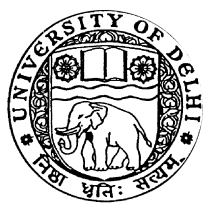 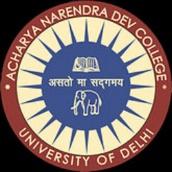 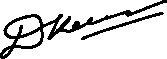                     Signature of Faculty TitleMr.First NameDineshLast NameKumarPhotographDesignationDesignationAssistant ProfessorAssistant ProfessorAssistant ProfessorAssistant Professor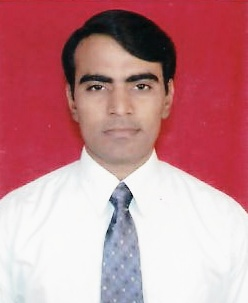 AddressAddressRz-108-B, Main Gopal Nagar, Najafgarh,New Delhi -110043Rz-108-B, Main Gopal Nagar, Najafgarh,New Delhi -110043Rz-108-B, Main Gopal Nagar, Najafgarh,New Delhi -110043Rz-108-B, Main Gopal Nagar, Najafgarh,New Delhi -110043Phone No -   OfficePhone No -   Office+911126293224+911126293224+911126293224+911126293224                     Residence                     Residence Mobile Mobile9350182443935018244393501824439350182443Email/Email/dineshkumar430@gmail.com,dineshkumar@andc.du.ac.indineshkumar430@gmail.com,dineshkumar@andc.du.ac.indineshkumar430@gmail.com,dineshkumar@andc.du.ac.indineshkumar430@gmail.com,dineshkumar@andc.du.ac.inWeb-PageWeb-PageEducational QualificationsEducational QualificationsEducational QualificationsEducational QualificationsEducational QualificationsEducational QualificationsEducational QualificationsDegreeDegreeInstitutionInstitutionInstitutionInstitutionYearB.Sc.(H)ElectronicsB.Sc.(H)ElectronicsSri Aurobindo College, University of DelhiSri Aurobindo College, University of DelhiSri Aurobindo College, University of DelhiSri Aurobindo College, University of Delhi1995M.Sc. ElectronicsM.Sc. ElectronicsDepartment of Electronics, University of DelhiDepartment of Electronics, University of DelhiDepartment of Electronics, University of DelhiDepartment of Electronics, University of Delhi2000PGD in TelecommunicationPGD in TelecommunicationHyderabad UniversityHyderabad UniversityHyderabad UniversityHyderabad University2004B.Ed.B.Ed.M.D. UniversityM.D. UniversityM.D. UniversityM.D. University2009Ph.D.Ph.D.Delhi UniversityDelhi UniversityDelhi UniversityDelhi UniversityPursuingCAREER PROFILECAREER PROFILECAREER PROFILECAREER PROFILECAREER PROFILECAREER PROFILECAREER PROFILETEACHING EXPERIENCE:Assistant Professor (Ad Hoc) at Acharya Narendra Dev College, University of Delhi             Duration: 01 September 2016 to till date.Subjects taught: Applied PhysicsElectromagnetic Theory Basic Circuit Theory and Network Analysis Electronics InstrumentationMathematical FoundationAssistant Professor (Ad Hoc) at Deen Dayal Upadhayaya, University of Delhi              Duration: 01 January 2013 to May 2015 Subjects taught: Electronics CircuitElectronic Instrumentation Analog CommunicationNumerical Methods Semiconductor DevicesNetwork Analysis and Basic Circuit TheoryAssistant Professor (Ad Hoc) at Bhaskaracharya College of Applied Science, University of Delhi. Duration: August : July 2012 to Nov 2012Subjects taught: Electronics InstrumentationApplied PhysicsAssistant Professor (Ad Hoc) at Shivaji College, University of Delhi              Duration: 28 February 2011 to 23 May 2012: Subjects taught:Solid State PhysicsElectronics DevicesBasic ElectronicsMathematical PhysicsTEACHING EXPERIENCE:Assistant Professor (Ad Hoc) at Acharya Narendra Dev College, University of Delhi             Duration: 01 September 2016 to till date.Subjects taught: Applied PhysicsElectromagnetic Theory Basic Circuit Theory and Network Analysis Electronics InstrumentationMathematical FoundationAssistant Professor (Ad Hoc) at Deen Dayal Upadhayaya, University of Delhi              Duration: 01 January 2013 to May 2015 Subjects taught: Electronics CircuitElectronic Instrumentation Analog CommunicationNumerical Methods Semiconductor DevicesNetwork Analysis and Basic Circuit TheoryAssistant Professor (Ad Hoc) at Bhaskaracharya College of Applied Science, University of Delhi. Duration: August : July 2012 to Nov 2012Subjects taught: Electronics InstrumentationApplied PhysicsAssistant Professor (Ad Hoc) at Shivaji College, University of Delhi              Duration: 28 February 2011 to 23 May 2012: Subjects taught:Solid State PhysicsElectronics DevicesBasic ElectronicsMathematical PhysicsTEACHING EXPERIENCE:Assistant Professor (Ad Hoc) at Acharya Narendra Dev College, University of Delhi             Duration: 01 September 2016 to till date.Subjects taught: Applied PhysicsElectromagnetic Theory Basic Circuit Theory and Network Analysis Electronics InstrumentationMathematical FoundationAssistant Professor (Ad Hoc) at Deen Dayal Upadhayaya, University of Delhi              Duration: 01 January 2013 to May 2015 Subjects taught: Electronics CircuitElectronic Instrumentation Analog CommunicationNumerical Methods Semiconductor DevicesNetwork Analysis and Basic Circuit TheoryAssistant Professor (Ad Hoc) at Bhaskaracharya College of Applied Science, University of Delhi. Duration: August : July 2012 to Nov 2012Subjects taught: Electronics InstrumentationApplied PhysicsAssistant Professor (Ad Hoc) at Shivaji College, University of Delhi              Duration: 28 February 2011 to 23 May 2012: Subjects taught:Solid State PhysicsElectronics DevicesBasic ElectronicsMathematical PhysicsTEACHING EXPERIENCE:Assistant Professor (Ad Hoc) at Acharya Narendra Dev College, University of Delhi             Duration: 01 September 2016 to till date.Subjects taught: Applied PhysicsElectromagnetic Theory Basic Circuit Theory and Network Analysis Electronics InstrumentationMathematical FoundationAssistant Professor (Ad Hoc) at Deen Dayal Upadhayaya, University of Delhi              Duration: 01 January 2013 to May 2015 Subjects taught: Electronics CircuitElectronic Instrumentation Analog CommunicationNumerical Methods Semiconductor DevicesNetwork Analysis and Basic Circuit TheoryAssistant Professor (Ad Hoc) at Bhaskaracharya College of Applied Science, University of Delhi. Duration: August : July 2012 to Nov 2012Subjects taught: Electronics InstrumentationApplied PhysicsAssistant Professor (Ad Hoc) at Shivaji College, University of Delhi              Duration: 28 February 2011 to 23 May 2012: Subjects taught:Solid State PhysicsElectronics DevicesBasic ElectronicsMathematical PhysicsTEACHING EXPERIENCE:Assistant Professor (Ad Hoc) at Acharya Narendra Dev College, University of Delhi             Duration: 01 September 2016 to till date.Subjects taught: Applied PhysicsElectromagnetic Theory Basic Circuit Theory and Network Analysis Electronics InstrumentationMathematical FoundationAssistant Professor (Ad Hoc) at Deen Dayal Upadhayaya, University of Delhi              Duration: 01 January 2013 to May 2015 Subjects taught: Electronics CircuitElectronic Instrumentation Analog CommunicationNumerical Methods Semiconductor DevicesNetwork Analysis and Basic Circuit TheoryAssistant Professor (Ad Hoc) at Bhaskaracharya College of Applied Science, University of Delhi. Duration: August : July 2012 to Nov 2012Subjects taught: Electronics InstrumentationApplied PhysicsAssistant Professor (Ad Hoc) at Shivaji College, University of Delhi              Duration: 28 February 2011 to 23 May 2012: Subjects taught:Solid State PhysicsElectronics DevicesBasic ElectronicsMathematical PhysicsTEACHING EXPERIENCE:Assistant Professor (Ad Hoc) at Acharya Narendra Dev College, University of Delhi             Duration: 01 September 2016 to till date.Subjects taught: Applied PhysicsElectromagnetic Theory Basic Circuit Theory and Network Analysis Electronics InstrumentationMathematical FoundationAssistant Professor (Ad Hoc) at Deen Dayal Upadhayaya, University of Delhi              Duration: 01 January 2013 to May 2015 Subjects taught: Electronics CircuitElectronic Instrumentation Analog CommunicationNumerical Methods Semiconductor DevicesNetwork Analysis and Basic Circuit TheoryAssistant Professor (Ad Hoc) at Bhaskaracharya College of Applied Science, University of Delhi. Duration: August : July 2012 to Nov 2012Subjects taught: Electronics InstrumentationApplied PhysicsAssistant Professor (Ad Hoc) at Shivaji College, University of Delhi              Duration: 28 February 2011 to 23 May 2012: Subjects taught:Solid State PhysicsElectronics DevicesBasic ElectronicsMathematical PhysicsTEACHING EXPERIENCE:Assistant Professor (Ad Hoc) at Acharya Narendra Dev College, University of Delhi             Duration: 01 September 2016 to till date.Subjects taught: Applied PhysicsElectromagnetic Theory Basic Circuit Theory and Network Analysis Electronics InstrumentationMathematical FoundationAssistant Professor (Ad Hoc) at Deen Dayal Upadhayaya, University of Delhi              Duration: 01 January 2013 to May 2015 Subjects taught: Electronics CircuitElectronic Instrumentation Analog CommunicationNumerical Methods Semiconductor DevicesNetwork Analysis and Basic Circuit TheoryAssistant Professor (Ad Hoc) at Bhaskaracharya College of Applied Science, University of Delhi. Duration: August : July 2012 to Nov 2012Subjects taught: Electronics InstrumentationApplied PhysicsAssistant Professor (Ad Hoc) at Shivaji College, University of Delhi              Duration: 28 February 2011 to 23 May 2012: Subjects taught:Solid State PhysicsElectronics DevicesBasic ElectronicsMathematical PhysicsADMISTRATIVE ASSIGNMENTADMISTRATIVE ASSIGNMENTADMISTRATIVE ASSIGNMENTADMISTRATIVE ASSIGNMENTADMISTRATIVE ASSIGNMENTADMISTRATIVE ASSIGNMENTADMISTRATIVE ASSIGNMENTAREA OF INTRUST / SPECIALIZATIONAREA OF INTRUST / SPECIALIZATIONAREA OF INTRUST / SPECIALIZATIONAREA OF INTRUST / SPECIALIZATIONAREA OF INTRUST / SPECIALIZATIONAREA OF INTRUST / SPECIALIZATIONAREA OF INTRUST / SPECIALIZATIONMaterial Science,NanotechnologyMaterial Science,NanotechnologyMaterial Science,NanotechnologyMaterial Science,NanotechnologyMaterial Science,NanotechnologyMaterial Science,NanotechnologyMaterial Science,NanotechnologySUBJECT TAUGHTSUBJECT TAUGHTSUBJECT TAUGHTSUBJECT TAUGHTSUBJECT TAUGHTSUBJECT TAUGHTSUBJECT TAUGHTSolid State PhysicsElectronics Devices Basic ElectronicsMathematical PhysicsElectronics CircuitElectronic Instrumentation Electrical TechnologyAnalog CommunicationNumerical Methods Semiconductor DevicesApplied PhysicsElectromagnetic Theory Basic Circuit Theory and Network Analysis Mathematical FoundationEngineering MathematicsRESEARCH EXPERIENCE: Area of Research: Material Science, NanotechnologyPursuing Ph.D. from Department of Electronic Science, Delhi University, South Campus.Research Title: “Synthesis and Characterization of Polymer Nanocomposite Thin Film and Its Application”.Solid State PhysicsElectronics Devices Basic ElectronicsMathematical PhysicsElectronics CircuitElectronic Instrumentation Electrical TechnologyAnalog CommunicationNumerical Methods Semiconductor DevicesApplied PhysicsElectromagnetic Theory Basic Circuit Theory and Network Analysis Mathematical FoundationEngineering MathematicsRESEARCH EXPERIENCE: Area of Research: Material Science, NanotechnologyPursuing Ph.D. from Department of Electronic Science, Delhi University, South Campus.Research Title: “Synthesis and Characterization of Polymer Nanocomposite Thin Film and Its Application”.Solid State PhysicsElectronics Devices Basic ElectronicsMathematical PhysicsElectronics CircuitElectronic Instrumentation Electrical TechnologyAnalog CommunicationNumerical Methods Semiconductor DevicesApplied PhysicsElectromagnetic Theory Basic Circuit Theory and Network Analysis Mathematical FoundationEngineering MathematicsRESEARCH EXPERIENCE: Area of Research: Material Science, NanotechnologyPursuing Ph.D. from Department of Electronic Science, Delhi University, South Campus.Research Title: “Synthesis and Characterization of Polymer Nanocomposite Thin Film and Its Application”.Solid State PhysicsElectronics Devices Basic ElectronicsMathematical PhysicsElectronics CircuitElectronic Instrumentation Electrical TechnologyAnalog CommunicationNumerical Methods Semiconductor DevicesApplied PhysicsElectromagnetic Theory Basic Circuit Theory and Network Analysis Mathematical FoundationEngineering MathematicsRESEARCH EXPERIENCE: Area of Research: Material Science, NanotechnologyPursuing Ph.D. from Department of Electronic Science, Delhi University, South Campus.Research Title: “Synthesis and Characterization of Polymer Nanocomposite Thin Film and Its Application”.Solid State PhysicsElectronics Devices Basic ElectronicsMathematical PhysicsElectronics CircuitElectronic Instrumentation Electrical TechnologyAnalog CommunicationNumerical Methods Semiconductor DevicesApplied PhysicsElectromagnetic Theory Basic Circuit Theory and Network Analysis Mathematical FoundationEngineering MathematicsRESEARCH EXPERIENCE: Area of Research: Material Science, NanotechnologyPursuing Ph.D. from Department of Electronic Science, Delhi University, South Campus.Research Title: “Synthesis and Characterization of Polymer Nanocomposite Thin Film and Its Application”.Solid State PhysicsElectronics Devices Basic ElectronicsMathematical PhysicsElectronics CircuitElectronic Instrumentation Electrical TechnologyAnalog CommunicationNumerical Methods Semiconductor DevicesApplied PhysicsElectromagnetic Theory Basic Circuit Theory and Network Analysis Mathematical FoundationEngineering MathematicsRESEARCH EXPERIENCE: Area of Research: Material Science, NanotechnologyPursuing Ph.D. from Department of Electronic Science, Delhi University, South Campus.Research Title: “Synthesis and Characterization of Polymer Nanocomposite Thin Film and Its Application”.Solid State PhysicsElectronics Devices Basic ElectronicsMathematical PhysicsElectronics CircuitElectronic Instrumentation Electrical TechnologyAnalog CommunicationNumerical Methods Semiconductor DevicesApplied PhysicsElectromagnetic Theory Basic Circuit Theory and Network Analysis Mathematical FoundationEngineering MathematicsRESEARCH EXPERIENCE: Area of Research: Material Science, NanotechnologyPursuing Ph.D. from Department of Electronic Science, Delhi University, South Campus.Research Title: “Synthesis and Characterization of Polymer Nanocomposite Thin Film and Its Application”.RESEARCH GUIDANCERESEARCH GUIDANCERESEARCH GUIDANCERESEARCH GUIDANCERESEARCH GUIDANCERESEARCH GUIDANCERESEARCH GUIDANCEMentored undergraduate students for the following DBT STAR projects and other projects undertaken by them under DBT STAR ELITE (Education in a Lively Innovative Training Environment) Summer Internship Research Program of Acharya Narendra Dev College:                Name of project                                                           StudentsRFID Enabled Attendance System   Aditya Kumar and Gagan, B.Sc. (H) Electronics-III yearSolar Tracker                                       Prahlad Prajapat and Ankita Shukla B.Sc. (H) Electronics-II yearReal Time Passenger Counter          Yash Varshney and Abhishek B.Sc. (H) Electronics-II yearMentored undergraduate students for the following DBT STAR projects and other projects undertaken by them under DBT STAR ELITE (Education in a Lively Innovative Training Environment) Summer Internship Research Program of Acharya Narendra Dev College:                Name of project                                                           StudentsRFID Enabled Attendance System   Aditya Kumar and Gagan, B.Sc. (H) Electronics-III yearSolar Tracker                                       Prahlad Prajapat and Ankita Shukla B.Sc. (H) Electronics-II yearReal Time Passenger Counter          Yash Varshney and Abhishek B.Sc. (H) Electronics-II yearMentored undergraduate students for the following DBT STAR projects and other projects undertaken by them under DBT STAR ELITE (Education in a Lively Innovative Training Environment) Summer Internship Research Program of Acharya Narendra Dev College:                Name of project                                                           StudentsRFID Enabled Attendance System   Aditya Kumar and Gagan, B.Sc. (H) Electronics-III yearSolar Tracker                                       Prahlad Prajapat and Ankita Shukla B.Sc. (H) Electronics-II yearReal Time Passenger Counter          Yash Varshney and Abhishek B.Sc. (H) Electronics-II yearMentored undergraduate students for the following DBT STAR projects and other projects undertaken by them under DBT STAR ELITE (Education in a Lively Innovative Training Environment) Summer Internship Research Program of Acharya Narendra Dev College:                Name of project                                                           StudentsRFID Enabled Attendance System   Aditya Kumar and Gagan, B.Sc. (H) Electronics-III yearSolar Tracker                                       Prahlad Prajapat and Ankita Shukla B.Sc. (H) Electronics-II yearReal Time Passenger Counter          Yash Varshney and Abhishek B.Sc. (H) Electronics-II yearMentored undergraduate students for the following DBT STAR projects and other projects undertaken by them under DBT STAR ELITE (Education in a Lively Innovative Training Environment) Summer Internship Research Program of Acharya Narendra Dev College:                Name of project                                                           StudentsRFID Enabled Attendance System   Aditya Kumar and Gagan, B.Sc. (H) Electronics-III yearSolar Tracker                                       Prahlad Prajapat and Ankita Shukla B.Sc. (H) Electronics-II yearReal Time Passenger Counter          Yash Varshney and Abhishek B.Sc. (H) Electronics-II yearMentored undergraduate students for the following DBT STAR projects and other projects undertaken by them under DBT STAR ELITE (Education in a Lively Innovative Training Environment) Summer Internship Research Program of Acharya Narendra Dev College:                Name of project                                                           StudentsRFID Enabled Attendance System   Aditya Kumar and Gagan, B.Sc. (H) Electronics-III yearSolar Tracker                                       Prahlad Prajapat and Ankita Shukla B.Sc. (H) Electronics-II yearReal Time Passenger Counter          Yash Varshney and Abhishek B.Sc. (H) Electronics-II yearMentored undergraduate students for the following DBT STAR projects and other projects undertaken by them under DBT STAR ELITE (Education in a Lively Innovative Training Environment) Summer Internship Research Program of Acharya Narendra Dev College:                Name of project                                                           StudentsRFID Enabled Attendance System   Aditya Kumar and Gagan, B.Sc. (H) Electronics-III yearSolar Tracker                                       Prahlad Prajapat and Ankita Shukla B.Sc. (H) Electronics-II yearReal Time Passenger Counter          Yash Varshney and Abhishek B.Sc. (H) Electronics-II yearPUBLICATIONS PROFILE/ CONFERENCE PROCEEDINGPUBLICATIONS PROFILE/ CONFERENCE PROCEEDINGPUBLICATIONS PROFILE/ CONFERENCE PROCEEDINGPUBLICATIONS PROFILE/ CONFERENCE PROCEEDINGPUBLICATIONS PROFILE/ CONFERENCE PROCEEDINGPUBLICATIONS PROFILE/ CONFERENCE PROCEEDINGPUBLICATIONS PROFILE/ CONFERENCE PROCEEDINGPhysico - Chemical Modification Induced by 70 MeV Carbon Ions in Alpha Phased Polyvinylidene Fluoride (Alpha PVDF)-Ag (NPs) Composites, International conference on Advances in Polymeric materials& Human Healthcare, Souvenir-APA-STERMI-2019, p.29-32Synthesis and Characterization of Nanocomposite thin films of ZnO nanorods with Poly (vinylidene fluoride) Polymer, Proceedings of International Conference on Materials Science and Spectroscopy (ICMSS-21), September 22-24, 2021, p. 29Synthesis and Characterization of Nanocomposite thin films with different Concentration of Silver Nanoparticles on the Poly (vinylidene fluoride) Polymer, Proceedings of International Conference on Materials Science and Spectroscopy (ICMSS-21), September 22-24, 2021, p. 31Green synthesis of ZnO nanorods for eco-friendly solar cell during international e-conference on ‘Mitigating environmental issues by sustainable approaches (ICMCESA-2022)’ organized by Acharya Narendra Dev College, February 22-28, 2022, p.218Physico - Chemical Modification Induced by 70 MeV Carbon Ions in Alpha Phased Polyvinylidene Fluoride (Alpha PVDF)-Ag (NPs) Composites, International conference on Advances in Polymeric materials& Human Healthcare, Souvenir-APA-STERMI-2019, p.29-32Synthesis and Characterization of Nanocomposite thin films of ZnO nanorods with Poly (vinylidene fluoride) Polymer, Proceedings of International Conference on Materials Science and Spectroscopy (ICMSS-21), September 22-24, 2021, p. 29Synthesis and Characterization of Nanocomposite thin films with different Concentration of Silver Nanoparticles on the Poly (vinylidene fluoride) Polymer, Proceedings of International Conference on Materials Science and Spectroscopy (ICMSS-21), September 22-24, 2021, p. 31Green synthesis of ZnO nanorods for eco-friendly solar cell during international e-conference on ‘Mitigating environmental issues by sustainable approaches (ICMCESA-2022)’ organized by Acharya Narendra Dev College, February 22-28, 2022, p.218Physico - Chemical Modification Induced by 70 MeV Carbon Ions in Alpha Phased Polyvinylidene Fluoride (Alpha PVDF)-Ag (NPs) Composites, International conference on Advances in Polymeric materials& Human Healthcare, Souvenir-APA-STERMI-2019, p.29-32Synthesis and Characterization of Nanocomposite thin films of ZnO nanorods with Poly (vinylidene fluoride) Polymer, Proceedings of International Conference on Materials Science and Spectroscopy (ICMSS-21), September 22-24, 2021, p. 29Synthesis and Characterization of Nanocomposite thin films with different Concentration of Silver Nanoparticles on the Poly (vinylidene fluoride) Polymer, Proceedings of International Conference on Materials Science and Spectroscopy (ICMSS-21), September 22-24, 2021, p. 31Green synthesis of ZnO nanorods for eco-friendly solar cell during international e-conference on ‘Mitigating environmental issues by sustainable approaches (ICMCESA-2022)’ organized by Acharya Narendra Dev College, February 22-28, 2022, p.218Physico - Chemical Modification Induced by 70 MeV Carbon Ions in Alpha Phased Polyvinylidene Fluoride (Alpha PVDF)-Ag (NPs) Composites, International conference on Advances in Polymeric materials& Human Healthcare, Souvenir-APA-STERMI-2019, p.29-32Synthesis and Characterization of Nanocomposite thin films of ZnO nanorods with Poly (vinylidene fluoride) Polymer, Proceedings of International Conference on Materials Science and Spectroscopy (ICMSS-21), September 22-24, 2021, p. 29Synthesis and Characterization of Nanocomposite thin films with different Concentration of Silver Nanoparticles on the Poly (vinylidene fluoride) Polymer, Proceedings of International Conference on Materials Science and Spectroscopy (ICMSS-21), September 22-24, 2021, p. 31Green synthesis of ZnO nanorods for eco-friendly solar cell during international e-conference on ‘Mitigating environmental issues by sustainable approaches (ICMCESA-2022)’ organized by Acharya Narendra Dev College, February 22-28, 2022, p.218Physico - Chemical Modification Induced by 70 MeV Carbon Ions in Alpha Phased Polyvinylidene Fluoride (Alpha PVDF)-Ag (NPs) Composites, International conference on Advances in Polymeric materials& Human Healthcare, Souvenir-APA-STERMI-2019, p.29-32Synthesis and Characterization of Nanocomposite thin films of ZnO nanorods with Poly (vinylidene fluoride) Polymer, Proceedings of International Conference on Materials Science and Spectroscopy (ICMSS-21), September 22-24, 2021, p. 29Synthesis and Characterization of Nanocomposite thin films with different Concentration of Silver Nanoparticles on the Poly (vinylidene fluoride) Polymer, Proceedings of International Conference on Materials Science and Spectroscopy (ICMSS-21), September 22-24, 2021, p. 31Green synthesis of ZnO nanorods for eco-friendly solar cell during international e-conference on ‘Mitigating environmental issues by sustainable approaches (ICMCESA-2022)’ organized by Acharya Narendra Dev College, February 22-28, 2022, p.218Physico - Chemical Modification Induced by 70 MeV Carbon Ions in Alpha Phased Polyvinylidene Fluoride (Alpha PVDF)-Ag (NPs) Composites, International conference on Advances in Polymeric materials& Human Healthcare, Souvenir-APA-STERMI-2019, p.29-32Synthesis and Characterization of Nanocomposite thin films of ZnO nanorods with Poly (vinylidene fluoride) Polymer, Proceedings of International Conference on Materials Science and Spectroscopy (ICMSS-21), September 22-24, 2021, p. 29Synthesis and Characterization of Nanocomposite thin films with different Concentration of Silver Nanoparticles on the Poly (vinylidene fluoride) Polymer, Proceedings of International Conference on Materials Science and Spectroscopy (ICMSS-21), September 22-24, 2021, p. 31Green synthesis of ZnO nanorods for eco-friendly solar cell during international e-conference on ‘Mitigating environmental issues by sustainable approaches (ICMCESA-2022)’ organized by Acharya Narendra Dev College, February 22-28, 2022, p.218Physico - Chemical Modification Induced by 70 MeV Carbon Ions in Alpha Phased Polyvinylidene Fluoride (Alpha PVDF)-Ag (NPs) Composites, International conference on Advances in Polymeric materials& Human Healthcare, Souvenir-APA-STERMI-2019, p.29-32Synthesis and Characterization of Nanocomposite thin films of ZnO nanorods with Poly (vinylidene fluoride) Polymer, Proceedings of International Conference on Materials Science and Spectroscopy (ICMSS-21), September 22-24, 2021, p. 29Synthesis and Characterization of Nanocomposite thin films with different Concentration of Silver Nanoparticles on the Poly (vinylidene fluoride) Polymer, Proceedings of International Conference on Materials Science and Spectroscopy (ICMSS-21), September 22-24, 2021, p. 31Green synthesis of ZnO nanorods for eco-friendly solar cell during international e-conference on ‘Mitigating environmental issues by sustainable approaches (ICMCESA-2022)’ organized by Acharya Narendra Dev College, February 22-28, 2022, p.218CONFERENCE / PRESENTATION /WORKSHOPSCONFERENCE / PRESENTATION /WORKSHOPSCONFERENCE / PRESENTATION /WORKSHOPSCONFERENCE / PRESENTATION /WORKSHOPSCONFERENCE / PRESENTATION /WORKSHOPSCONFERENCE / PRESENTATION /WORKSHOPSCONFERENCE / PRESENTATION /WORKSHOPSSuccessfully completed Two weeks (Online) Interdisciplinary Faculty Development Program on "Introduction to Python Programming" (8th August-19th August, 2022) organized by Delhi Effective Education & Pedagogy Cluster in collaboration with Mahatma Hansraj Faculty Development Centre Hansraj College, University of DelhiParticipated in 1 Day Webinar on the topic of Cyber Security by Techvanto Academy. (7th Feb 2022)Completed One Professional Development Hour by attending Special Public Webinar February 02, 2022 @ 07:30 pm IST “Making sense of climate change at the local scale” by Professor Theodore (Ted) G. Shepherd, FRS Grantham Professor of Climate Science, Department of Meteorology, University of Reading, U.K.Completed One Professional Development Hour by attending Special Public Webinar February 01, 2022 @ 07:30 pm IST “Charge carrier dynamics in organic and perovskite solar cells” by Professor James Durrant Department of Chemistry, Centre for Processable Electronics, Imperial College London, London SW7 2AZ, U.K. and SPECIFIC IKC, College of Engineering, University of Swansea, Swansea, U.KAttended the following "Accelerate your research using Elsevier's Scopus" at University of Delhi, on Friday 11 February, 2022 Presented by aishwarya nayal Customer ConsultantCompleted One Professional Development Hour by attending the IEEE Electron Device Society (EDS) Distinguished Lecture (DL) on “Evolution of Semiconductor Devices Enabling Smart Environments and Integrated Ecosystems” Delivered by Professor Samar Saha 2016-2017 President of the IEEE Electron Devices Society (EDS) and currently serving as the Senior Past President Held On August 23, 2022 @ 09:00 pm IST The DL was part of Virtual Mini Colloquia (MQ) on "75th Anniversary of Transistor Invention" Organized by IEEE EDS Delhi Chapter (New Delhi, India)Completed One Professional Development Hour by attending the IEEE Electron Device Society (EDS) Distinguished Lecture (DL) on “Memory Modeling for Neuromorphic Computing” Delivered by Professor Mansun Chan Alex Wong Siu Wah Gigi Wong Fook Chi Professor of Engineering and Chair Professor Dept. of ECE, Hong Kong University of Science & Technology, Clear Water Bay, Kowloon, Hong Kong Held On August 24, 2022 @ 06:00 pm IST The DL was part of Virtual Mini Colloquia (MQ) on "75th Anniversary of Transistor Invention" Organized by IEEE EDS Delhi Chapter (New Delhi, India)Completed One Professional Development Hour by attending the IEEE Electron Device Society (EDS) Distinguished Lecture (DL) on SOI nano-devices: Novel concepts and dimensional effects Delivered by Professor Sorin Cristoloveanu Director of Research CNRS & Editor, Solid-State Electronics IMEP-INP Grenoble MINATEC - 3, Parvis Louis Neel, Grenoble Cedex 1, France Held On August 25, 2022 @ 06:00 pm IST The DL was part of Virtual Mini Colloquia (MQ) on "75th Anniversary of Transistor Invention" Organized by IEEE EDS Delhi Chapter (New Delhi, India)Completed One Professional Development Hour by attending the IEEE Electron Device Society (EDS) Distinguished Lecture (DL) on The Discovery of Third Breakdown: Its physical origin and Applications on Further Development of Transistor and Memory in High-k Metal-gate CMOS Generations Delivered by Steve S. Chung Chair Professor, National Yang Ming Chiao Tung University Held On August 26, 2022 @ 06:00 pm IST The DL was part of Virtual Mini Colloquia (MQ) on "75th Anniversary of Transistor Invention" Organized by IEEE EDS Delhi Chapter (New Delhi, India)Completed One Professional Development Hour by attending the IEEE Electron Device Society (EDS) Distinguished Lecture (DL) on Transistor Evolution From Micro to Nano Era Delivered by Prof. Dr. Joao Antonio Martino Professor at University of Sao Paulo, Brazil Distinguished Lecturer - IEEE Electron Device Society (EDS), Chair of IEEE EDS South Brazil Chapter Held On August 27, 2022 @ 06:00 pm IST The DL was part of Virtual Mini Colloquia (MQ) on "75th Anniversary of Transistor Invention" Organized by IEEE EDS Delhi Chapter (New Delhi, India)Completed One Professional Development Hour by attending Special Public Webinar February 05, 2022 @ 07:30 pm IST Graphene and Gallium Nitride: from basic science to manufacturing devices Prof Sir Colin Humphreys CBE, FREng, FRS, BSc, MA, PhD, Hon DSC, FIMMM, FinstP. FCGI, Hon FRMS Queen Mary University of LondonCompleted One Professional Development Hour by attending Special Public Webinar February 24, 2022 @ 06:30 pm IST “Cosmic Dust in Planetary Atmospheres” by Professor John Plane, FRS Professor of Atmospheric Chemistry, Faculty of Engineering and Physical Sciences, School of Chemistry, University of LeedsAttending the 2022 IEEE SPS Seasonal School on "AI for Optimization in Signal Processing (AIOSP)" organized by IEEE Signal Processing Society Delhi Chapter from 11 July 2022 to 15 July 2022.Successfully completed One Week Online National Faculty Development Program "Developing Positive Mental Health for Teaching- Learning Environment"(25th Jan to 31th Jan 2022) organized by Guru Angad Dev Teaching Learning Centre, a Centre under the Pandit Madan Mohan Malviya National Mission on Teachers and Teaching (PMMMNMTT) of Ministry of Education, SGTB Khalsa College, University of Delhi. This was conducted in online mode with one week's involvement in a flexible mode. This online FDP is equivalent to one week face to face FDP. The one week's involvement included attendance during live/recorded sessions, hands on activities, submission of quizzes, assignments and project. The participant has obtained Grade "A+" as required for promotion under CAS of UGC and AICTE.Participated in One-Day Interdisciplinary National Workshop entitled "WELLNESS AND LEARNING: A Holistic Approach Towards Leading a Meaningful Life" organized by Guru Angad Dev Teaching Learning Centre, SGTB Khalsa College, University of Delhi under the Pandit Madan Mohan Malviya National Mission on Teachers and Teaching (PMMMNMTT) of Ministry of Education held on 12th February 2022.This is to certify that Dinesh Kumar of Acharya Narendra Dev College, University of Delhi delivered Poster presentation on the paper titled “Green synthesis of ZnO nanorods for eco-friendly solar cell” during international e-conference on 'Mitigating environmental issues by sustainable approaches (ICMCESA-2022)' organized by Acharya Narendra Dev College from     under the aegis of IQAC and DBT Star College Scheme.Participated and presented a research paper Oral in the "International Conference on Materials Science and Spectroscopy" organized by School of Science, Maharishi University of Information Technology, Lucknow, Uttar Pradesh, India during September 22-24, 2021.Successfully completed One week (Online) Interdisciplinary Faculty Development Program on “Roadmap for Building New India with New Education Policy” (21st July – 25th July 2021) organized by IQAC, Hansraj College in collaboration with Mahatma Hansraj Faculty Development Centre Hansraj College, University of DelhiSuccessfully completed One week (Online) Interdisciplinary Faculty Development Program on “Basics of Research” (18th June – 24th June, 2021) organized by Mahatma Hansraj Faculty Development Centre Hansraj College, University of Delhi in collaboration with PARAMARSH, UGC SCHEMEParticipated at IEEE SPS AIVA 2021 (Artificial Intelligence for Visual Applications) held from 24th June 2021, and 28th June 2021, organized by IEEE Signal Processing Society Delhi Chapter and Indraprastha Institute of Information Technology-Delhi (IIIT-D), India in collaboration with 10 SPS Chapters of the IEEE India Council and the SBILab of IIIT-D.Participated in One Day Online National Webinar entitled "Implementation of Academic Bank of Credits" organized by Guru Angad Dev Teaching Learning Centre, SGTB Khalsa College, University of Delhi under the Pandit Madan Mohan Malviya National Mission on Teachers and Teaching (PMMMNMTT) of Ministry of Education on 10th July 2021. (This is equivalent to a regular National Webinar).Participated in the Faculty Development Program: National Webinar entitled "ICT Enabled Higher Education in India: Challenges and Opportunities" organized by Guru Angad Dev Teaching Learning Centre SGTB Khalsa College, University of Delhi under the Pandit Madan Mohan Malviya National Mission on Teachers and Teaching (PMMMNMTT) of MHRD held on April 15, 2020. (This is equivalent to a regular National Seminar).Successfully completed One Week Online National Faculty Development Program “Digital Skills for Teachers” (10th Nov to 4th Dec 2021) organized by Guru Angad Dev Teaching Learning Centre, SGTB Khalsa College, University of Delhi under the Pandit Madan Mohan Malviya National Mission on Teachers and Teaching (PMMMNMTT) of Ministry of Education. This was conducted in online mode with one week’s involvement in a flexible mode. This online FDP is equivalent to one week face to face FDP. The one week’s involvement included attendance during live/recorded sessions, hands on activities, submission of quizzes, assignments and project. The participant has obtained GRADE “A” as required for promotion under CAS of UGC and AICTE. Participated in Online Webinar - “Nanomaterials for Environmental Applications” on 20/06/2020. Accredited by NAAC and NBA, affiliated to Anna University and Approved by AICTE on 20/06/2020.Three Days Online workshop on "THE DIGITAL TURN IN EDUCATION: A NEW PATTERN IN TEACHING LEARNING PRACTICES" 20-06-2020 22-06-2020 organized by ARSD College, University of Delhi, Dhaulakuan, New Delhi.One Week Online Faculty Development Program on "RESEARCH METHODOLOGY: TOOLS & TECHNIQUES" under Pandit Madan Mohan Malviya National Mission on Teachers and Training Scheme of MHRD, Govt. of India 05-06-2020 11-06-2020 ARSD College, University of Delhi, Dhaulakuan, New DelhiOne-week online Certificate Course on DIGITAL TEACHING TECHNIQUES 29-06-2020 04-07-2020 ICT AcademyOnline Webinar "Nanomaterials for Environmental Applications" 20-06-2020 KINGS ENGINEERING COLLEGE Chennai-Bangalore Highway, Irungattukottai, Sriperumbudur, Chennai-602 117Participated in 2 Day Faculty Development Program on “Emotional Intelligence” conducted by ICT Academy on 01-04-2019 to 02-04-2019 at Acharya Narendra Dev College, New DelhiParticipated in International Conference on Advances in Polymeric Materials & Human Healthcare (16-18 Oct, 2019|Goa, India) as Delegate & Presented Oral Talk, Titled: Physico-Chemical Modifications Induced by 70 MeV Carbon Ions in Alpha Phased polyvinylidene Fluoride (Alpha PVDF) -Ag (NPs) CompositesOne Day International Webinar on CHIP DESIGN FLOW - MANAGING MILLIONS OF DEVICES FOR SILICON SUCCESS (16th Sep, 2020) Organized by Department of Electronics, Prabhu Jagat Bandhu College, Howrah, West Bengal, IndiaSuccessfully completed Two weeks (Online) Interdisciplinary Faculty Development Program on "Introduction to Python Programming" (8th August-19th August, 2022) organized by Delhi Effective Education & Pedagogy Cluster in collaboration with Mahatma Hansraj Faculty Development Centre Hansraj College, University of DelhiParticipated in 1 Day Webinar on the topic of Cyber Security by Techvanto Academy. (7th Feb 2022)Completed One Professional Development Hour by attending Special Public Webinar February 02, 2022 @ 07:30 pm IST “Making sense of climate change at the local scale” by Professor Theodore (Ted) G. Shepherd, FRS Grantham Professor of Climate Science, Department of Meteorology, University of Reading, U.K.Completed One Professional Development Hour by attending Special Public Webinar February 01, 2022 @ 07:30 pm IST “Charge carrier dynamics in organic and perovskite solar cells” by Professor James Durrant Department of Chemistry, Centre for Processable Electronics, Imperial College London, London SW7 2AZ, U.K. and SPECIFIC IKC, College of Engineering, University of Swansea, Swansea, U.KAttended the following "Accelerate your research using Elsevier's Scopus" at University of Delhi, on Friday 11 February, 2022 Presented by aishwarya nayal Customer ConsultantCompleted One Professional Development Hour by attending the IEEE Electron Device Society (EDS) Distinguished Lecture (DL) on “Evolution of Semiconductor Devices Enabling Smart Environments and Integrated Ecosystems” Delivered by Professor Samar Saha 2016-2017 President of the IEEE Electron Devices Society (EDS) and currently serving as the Senior Past President Held On August 23, 2022 @ 09:00 pm IST The DL was part of Virtual Mini Colloquia (MQ) on "75th Anniversary of Transistor Invention" Organized by IEEE EDS Delhi Chapter (New Delhi, India)Completed One Professional Development Hour by attending the IEEE Electron Device Society (EDS) Distinguished Lecture (DL) on “Memory Modeling for Neuromorphic Computing” Delivered by Professor Mansun Chan Alex Wong Siu Wah Gigi Wong Fook Chi Professor of Engineering and Chair Professor Dept. of ECE, Hong Kong University of Science & Technology, Clear Water Bay, Kowloon, Hong Kong Held On August 24, 2022 @ 06:00 pm IST The DL was part of Virtual Mini Colloquia (MQ) on "75th Anniversary of Transistor Invention" Organized by IEEE EDS Delhi Chapter (New Delhi, India)Completed One Professional Development Hour by attending the IEEE Electron Device Society (EDS) Distinguished Lecture (DL) on SOI nano-devices: Novel concepts and dimensional effects Delivered by Professor Sorin Cristoloveanu Director of Research CNRS & Editor, Solid-State Electronics IMEP-INP Grenoble MINATEC - 3, Parvis Louis Neel, Grenoble Cedex 1, France Held On August 25, 2022 @ 06:00 pm IST The DL was part of Virtual Mini Colloquia (MQ) on "75th Anniversary of Transistor Invention" Organized by IEEE EDS Delhi Chapter (New Delhi, India)Completed One Professional Development Hour by attending the IEEE Electron Device Society (EDS) Distinguished Lecture (DL) on The Discovery of Third Breakdown: Its physical origin and Applications on Further Development of Transistor and Memory in High-k Metal-gate CMOS Generations Delivered by Steve S. Chung Chair Professor, National Yang Ming Chiao Tung University Held On August 26, 2022 @ 06:00 pm IST The DL was part of Virtual Mini Colloquia (MQ) on "75th Anniversary of Transistor Invention" Organized by IEEE EDS Delhi Chapter (New Delhi, India)Completed One Professional Development Hour by attending the IEEE Electron Device Society (EDS) Distinguished Lecture (DL) on Transistor Evolution From Micro to Nano Era Delivered by Prof. Dr. Joao Antonio Martino Professor at University of Sao Paulo, Brazil Distinguished Lecturer - IEEE Electron Device Society (EDS), Chair of IEEE EDS South Brazil Chapter Held On August 27, 2022 @ 06:00 pm IST The DL was part of Virtual Mini Colloquia (MQ) on "75th Anniversary of Transistor Invention" Organized by IEEE EDS Delhi Chapter (New Delhi, India)Completed One Professional Development Hour by attending Special Public Webinar February 05, 2022 @ 07:30 pm IST Graphene and Gallium Nitride: from basic science to manufacturing devices Prof Sir Colin Humphreys CBE, FREng, FRS, BSc, MA, PhD, Hon DSC, FIMMM, FinstP. FCGI, Hon FRMS Queen Mary University of LondonCompleted One Professional Development Hour by attending Special Public Webinar February 24, 2022 @ 06:30 pm IST “Cosmic Dust in Planetary Atmospheres” by Professor John Plane, FRS Professor of Atmospheric Chemistry, Faculty of Engineering and Physical Sciences, School of Chemistry, University of LeedsAttending the 2022 IEEE SPS Seasonal School on "AI for Optimization in Signal Processing (AIOSP)" organized by IEEE Signal Processing Society Delhi Chapter from 11 July 2022 to 15 July 2022.Successfully completed One Week Online National Faculty Development Program "Developing Positive Mental Health for Teaching- Learning Environment"(25th Jan to 31th Jan 2022) organized by Guru Angad Dev Teaching Learning Centre, a Centre under the Pandit Madan Mohan Malviya National Mission on Teachers and Teaching (PMMMNMTT) of Ministry of Education, SGTB Khalsa College, University of Delhi. This was conducted in online mode with one week's involvement in a flexible mode. This online FDP is equivalent to one week face to face FDP. The one week's involvement included attendance during live/recorded sessions, hands on activities, submission of quizzes, assignments and project. The participant has obtained Grade "A+" as required for promotion under CAS of UGC and AICTE.Participated in One-Day Interdisciplinary National Workshop entitled "WELLNESS AND LEARNING: A Holistic Approach Towards Leading a Meaningful Life" organized by Guru Angad Dev Teaching Learning Centre, SGTB Khalsa College, University of Delhi under the Pandit Madan Mohan Malviya National Mission on Teachers and Teaching (PMMMNMTT) of Ministry of Education held on 12th February 2022.This is to certify that Dinesh Kumar of Acharya Narendra Dev College, University of Delhi delivered Poster presentation on the paper titled “Green synthesis of ZnO nanorods for eco-friendly solar cell” during international e-conference on 'Mitigating environmental issues by sustainable approaches (ICMCESA-2022)' organized by Acharya Narendra Dev College from     under the aegis of IQAC and DBT Star College Scheme.Participated and presented a research paper Oral in the "International Conference on Materials Science and Spectroscopy" organized by School of Science, Maharishi University of Information Technology, Lucknow, Uttar Pradesh, India during September 22-24, 2021.Successfully completed One week (Online) Interdisciplinary Faculty Development Program on “Roadmap for Building New India with New Education Policy” (21st July – 25th July 2021) organized by IQAC, Hansraj College in collaboration with Mahatma Hansraj Faculty Development Centre Hansraj College, University of DelhiSuccessfully completed One week (Online) Interdisciplinary Faculty Development Program on “Basics of Research” (18th June – 24th June, 2021) organized by Mahatma Hansraj Faculty Development Centre Hansraj College, University of Delhi in collaboration with PARAMARSH, UGC SCHEMEParticipated at IEEE SPS AIVA 2021 (Artificial Intelligence for Visual Applications) held from 24th June 2021, and 28th June 2021, organized by IEEE Signal Processing Society Delhi Chapter and Indraprastha Institute of Information Technology-Delhi (IIIT-D), India in collaboration with 10 SPS Chapters of the IEEE India Council and the SBILab of IIIT-D.Participated in One Day Online National Webinar entitled "Implementation of Academic Bank of Credits" organized by Guru Angad Dev Teaching Learning Centre, SGTB Khalsa College, University of Delhi under the Pandit Madan Mohan Malviya National Mission on Teachers and Teaching (PMMMNMTT) of Ministry of Education on 10th July 2021. (This is equivalent to a regular National Webinar).Participated in the Faculty Development Program: National Webinar entitled "ICT Enabled Higher Education in India: Challenges and Opportunities" organized by Guru Angad Dev Teaching Learning Centre SGTB Khalsa College, University of Delhi under the Pandit Madan Mohan Malviya National Mission on Teachers and Teaching (PMMMNMTT) of MHRD held on April 15, 2020. (This is equivalent to a regular National Seminar).Successfully completed One Week Online National Faculty Development Program “Digital Skills for Teachers” (10th Nov to 4th Dec 2021) organized by Guru Angad Dev Teaching Learning Centre, SGTB Khalsa College, University of Delhi under the Pandit Madan Mohan Malviya National Mission on Teachers and Teaching (PMMMNMTT) of Ministry of Education. This was conducted in online mode with one week’s involvement in a flexible mode. This online FDP is equivalent to one week face to face FDP. The one week’s involvement included attendance during live/recorded sessions, hands on activities, submission of quizzes, assignments and project. The participant has obtained GRADE “A” as required for promotion under CAS of UGC and AICTE. Participated in Online Webinar - “Nanomaterials for Environmental Applications” on 20/06/2020. Accredited by NAAC and NBA, affiliated to Anna University and Approved by AICTE on 20/06/2020.Three Days Online workshop on "THE DIGITAL TURN IN EDUCATION: A NEW PATTERN IN TEACHING LEARNING PRACTICES" 20-06-2020 22-06-2020 organized by ARSD College, University of Delhi, Dhaulakuan, New Delhi.One Week Online Faculty Development Program on "RESEARCH METHODOLOGY: TOOLS & TECHNIQUES" under Pandit Madan Mohan Malviya National Mission on Teachers and Training Scheme of MHRD, Govt. of India 05-06-2020 11-06-2020 ARSD College, University of Delhi, Dhaulakuan, New DelhiOne-week online Certificate Course on DIGITAL TEACHING TECHNIQUES 29-06-2020 04-07-2020 ICT AcademyOnline Webinar "Nanomaterials for Environmental Applications" 20-06-2020 KINGS ENGINEERING COLLEGE Chennai-Bangalore Highway, Irungattukottai, Sriperumbudur, Chennai-602 117Participated in 2 Day Faculty Development Program on “Emotional Intelligence” conducted by ICT Academy on 01-04-2019 to 02-04-2019 at Acharya Narendra Dev College, New DelhiParticipated in International Conference on Advances in Polymeric Materials & Human Healthcare (16-18 Oct, 2019|Goa, India) as Delegate & Presented Oral Talk, Titled: Physico-Chemical Modifications Induced by 70 MeV Carbon Ions in Alpha Phased polyvinylidene Fluoride (Alpha PVDF) -Ag (NPs) CompositesOne Day International Webinar on CHIP DESIGN FLOW - MANAGING MILLIONS OF DEVICES FOR SILICON SUCCESS (16th Sep, 2020) Organized by Department of Electronics, Prabhu Jagat Bandhu College, Howrah, West Bengal, IndiaSuccessfully completed Two weeks (Online) Interdisciplinary Faculty Development Program on "Introduction to Python Programming" (8th August-19th August, 2022) organized by Delhi Effective Education & Pedagogy Cluster in collaboration with Mahatma Hansraj Faculty Development Centre Hansraj College, University of DelhiParticipated in 1 Day Webinar on the topic of Cyber Security by Techvanto Academy. (7th Feb 2022)Completed One Professional Development Hour by attending Special Public Webinar February 02, 2022 @ 07:30 pm IST “Making sense of climate change at the local scale” by Professor Theodore (Ted) G. Shepherd, FRS Grantham Professor of Climate Science, Department of Meteorology, University of Reading, U.K.Completed One Professional Development Hour by attending Special Public Webinar February 01, 2022 @ 07:30 pm IST “Charge carrier dynamics in organic and perovskite solar cells” by Professor James Durrant Department of Chemistry, Centre for Processable Electronics, Imperial College London, London SW7 2AZ, U.K. and SPECIFIC IKC, College of Engineering, University of Swansea, Swansea, U.KAttended the following "Accelerate your research using Elsevier's Scopus" at University of Delhi, on Friday 11 February, 2022 Presented by aishwarya nayal Customer ConsultantCompleted One Professional Development Hour by attending the IEEE Electron Device Society (EDS) Distinguished Lecture (DL) on “Evolution of Semiconductor Devices Enabling Smart Environments and Integrated Ecosystems” Delivered by Professor Samar Saha 2016-2017 President of the IEEE Electron Devices Society (EDS) and currently serving as the Senior Past President Held On August 23, 2022 @ 09:00 pm IST The DL was part of Virtual Mini Colloquia (MQ) on "75th Anniversary of Transistor Invention" Organized by IEEE EDS Delhi Chapter (New Delhi, India)Completed One Professional Development Hour by attending the IEEE Electron Device Society (EDS) Distinguished Lecture (DL) on “Memory Modeling for Neuromorphic Computing” Delivered by Professor Mansun Chan Alex Wong Siu Wah Gigi Wong Fook Chi Professor of Engineering and Chair Professor Dept. of ECE, Hong Kong University of Science & Technology, Clear Water Bay, Kowloon, Hong Kong Held On August 24, 2022 @ 06:00 pm IST The DL was part of Virtual Mini Colloquia (MQ) on "75th Anniversary of Transistor Invention" Organized by IEEE EDS Delhi Chapter (New Delhi, India)Completed One Professional Development Hour by attending the IEEE Electron Device Society (EDS) Distinguished Lecture (DL) on SOI nano-devices: Novel concepts and dimensional effects Delivered by Professor Sorin Cristoloveanu Director of Research CNRS & Editor, Solid-State Electronics IMEP-INP Grenoble MINATEC - 3, Parvis Louis Neel, Grenoble Cedex 1, France Held On August 25, 2022 @ 06:00 pm IST The DL was part of Virtual Mini Colloquia (MQ) on "75th Anniversary of Transistor Invention" Organized by IEEE EDS Delhi Chapter (New Delhi, India)Completed One Professional Development Hour by attending the IEEE Electron Device Society (EDS) Distinguished Lecture (DL) on The Discovery of Third Breakdown: Its physical origin and Applications on Further Development of Transistor and Memory in High-k Metal-gate CMOS Generations Delivered by Steve S. Chung Chair Professor, National Yang Ming Chiao Tung University Held On August 26, 2022 @ 06:00 pm IST The DL was part of Virtual Mini Colloquia (MQ) on "75th Anniversary of Transistor Invention" Organized by IEEE EDS Delhi Chapter (New Delhi, India)Completed One Professional Development Hour by attending the IEEE Electron Device Society (EDS) Distinguished Lecture (DL) on Transistor Evolution From Micro to Nano Era Delivered by Prof. Dr. Joao Antonio Martino Professor at University of Sao Paulo, Brazil Distinguished Lecturer - IEEE Electron Device Society (EDS), Chair of IEEE EDS South Brazil Chapter Held On August 27, 2022 @ 06:00 pm IST The DL was part of Virtual Mini Colloquia (MQ) on "75th Anniversary of Transistor Invention" Organized by IEEE EDS Delhi Chapter (New Delhi, India)Completed One Professional Development Hour by attending Special Public Webinar February 05, 2022 @ 07:30 pm IST Graphene and Gallium Nitride: from basic science to manufacturing devices Prof Sir Colin Humphreys CBE, FREng, FRS, BSc, MA, PhD, Hon DSC, FIMMM, FinstP. FCGI, Hon FRMS Queen Mary University of LondonCompleted One Professional Development Hour by attending Special Public Webinar February 24, 2022 @ 06:30 pm IST “Cosmic Dust in Planetary Atmospheres” by Professor John Plane, FRS Professor of Atmospheric Chemistry, Faculty of Engineering and Physical Sciences, School of Chemistry, University of LeedsAttending the 2022 IEEE SPS Seasonal School on "AI for Optimization in Signal Processing (AIOSP)" organized by IEEE Signal Processing Society Delhi Chapter from 11 July 2022 to 15 July 2022.Successfully completed One Week Online National Faculty Development Program "Developing Positive Mental Health for Teaching- Learning Environment"(25th Jan to 31th Jan 2022) organized by Guru Angad Dev Teaching Learning Centre, a Centre under the Pandit Madan Mohan Malviya National Mission on Teachers and Teaching (PMMMNMTT) of Ministry of Education, SGTB Khalsa College, University of Delhi. This was conducted in online mode with one week's involvement in a flexible mode. This online FDP is equivalent to one week face to face FDP. The one week's involvement included attendance during live/recorded sessions, hands on activities, submission of quizzes, assignments and project. The participant has obtained Grade "A+" as required for promotion under CAS of UGC and AICTE.Participated in One-Day Interdisciplinary National Workshop entitled "WELLNESS AND LEARNING: A Holistic Approach Towards Leading a Meaningful Life" organized by Guru Angad Dev Teaching Learning Centre, SGTB Khalsa College, University of Delhi under the Pandit Madan Mohan Malviya National Mission on Teachers and Teaching (PMMMNMTT) of Ministry of Education held on 12th February 2022.This is to certify that Dinesh Kumar of Acharya Narendra Dev College, University of Delhi delivered Poster presentation on the paper titled “Green synthesis of ZnO nanorods for eco-friendly solar cell” during international e-conference on 'Mitigating environmental issues by sustainable approaches (ICMCESA-2022)' organized by Acharya Narendra Dev College from     under the aegis of IQAC and DBT Star College Scheme.Participated and presented a research paper Oral in the "International Conference on Materials Science and Spectroscopy" organized by School of Science, Maharishi University of Information Technology, Lucknow, Uttar Pradesh, India during September 22-24, 2021.Successfully completed One week (Online) Interdisciplinary Faculty Development Program on “Roadmap for Building New India with New Education Policy” (21st July – 25th July 2021) organized by IQAC, Hansraj College in collaboration with Mahatma Hansraj Faculty Development Centre Hansraj College, University of DelhiSuccessfully completed One week (Online) Interdisciplinary Faculty Development Program on “Basics of Research” (18th June – 24th June, 2021) organized by Mahatma Hansraj Faculty Development Centre Hansraj College, University of Delhi in collaboration with PARAMARSH, UGC SCHEMEParticipated at IEEE SPS AIVA 2021 (Artificial Intelligence for Visual Applications) held from 24th June 2021, and 28th June 2021, organized by IEEE Signal Processing Society Delhi Chapter and Indraprastha Institute of Information Technology-Delhi (IIIT-D), India in collaboration with 10 SPS Chapters of the IEEE India Council and the SBILab of IIIT-D.Participated in One Day Online National Webinar entitled "Implementation of Academic Bank of Credits" organized by Guru Angad Dev Teaching Learning Centre, SGTB Khalsa College, University of Delhi under the Pandit Madan Mohan Malviya National Mission on Teachers and Teaching (PMMMNMTT) of Ministry of Education on 10th July 2021. (This is equivalent to a regular National Webinar).Participated in the Faculty Development Program: National Webinar entitled "ICT Enabled Higher Education in India: Challenges and Opportunities" organized by Guru Angad Dev Teaching Learning Centre SGTB Khalsa College, University of Delhi under the Pandit Madan Mohan Malviya National Mission on Teachers and Teaching (PMMMNMTT) of MHRD held on April 15, 2020. (This is equivalent to a regular National Seminar).Successfully completed One Week Online National Faculty Development Program “Digital Skills for Teachers” (10th Nov to 4th Dec 2021) organized by Guru Angad Dev Teaching Learning Centre, SGTB Khalsa College, University of Delhi under the Pandit Madan Mohan Malviya National Mission on Teachers and Teaching (PMMMNMTT) of Ministry of Education. This was conducted in online mode with one week’s involvement in a flexible mode. This online FDP is equivalent to one week face to face FDP. The one week’s involvement included attendance during live/recorded sessions, hands on activities, submission of quizzes, assignments and project. The participant has obtained GRADE “A” as required for promotion under CAS of UGC and AICTE. Participated in Online Webinar - “Nanomaterials for Environmental Applications” on 20/06/2020. Accredited by NAAC and NBA, affiliated to Anna University and Approved by AICTE on 20/06/2020.Three Days Online workshop on "THE DIGITAL TURN IN EDUCATION: A NEW PATTERN IN TEACHING LEARNING PRACTICES" 20-06-2020 22-06-2020 organized by ARSD College, University of Delhi, Dhaulakuan, New Delhi.One Week Online Faculty Development Program on "RESEARCH METHODOLOGY: TOOLS & TECHNIQUES" under Pandit Madan Mohan Malviya National Mission on Teachers and Training Scheme of MHRD, Govt. of India 05-06-2020 11-06-2020 ARSD College, University of Delhi, Dhaulakuan, New DelhiOne-week online Certificate Course on DIGITAL TEACHING TECHNIQUES 29-06-2020 04-07-2020 ICT AcademyOnline Webinar "Nanomaterials for Environmental Applications" 20-06-2020 KINGS ENGINEERING COLLEGE Chennai-Bangalore Highway, Irungattukottai, Sriperumbudur, Chennai-602 117Participated in 2 Day Faculty Development Program on “Emotional Intelligence” conducted by ICT Academy on 01-04-2019 to 02-04-2019 at Acharya Narendra Dev College, New DelhiParticipated in International Conference on Advances in Polymeric Materials & Human Healthcare (16-18 Oct, 2019|Goa, India) as Delegate & Presented Oral Talk, Titled: Physico-Chemical Modifications Induced by 70 MeV Carbon Ions in Alpha Phased polyvinylidene Fluoride (Alpha PVDF) -Ag (NPs) CompositesOne Day International Webinar on CHIP DESIGN FLOW - MANAGING MILLIONS OF DEVICES FOR SILICON SUCCESS (16th Sep, 2020) Organized by Department of Electronics, Prabhu Jagat Bandhu College, Howrah, West Bengal, IndiaSuccessfully completed Two weeks (Online) Interdisciplinary Faculty Development Program on "Introduction to Python Programming" (8th August-19th August, 2022) organized by Delhi Effective Education & Pedagogy Cluster in collaboration with Mahatma Hansraj Faculty Development Centre Hansraj College, University of DelhiParticipated in 1 Day Webinar on the topic of Cyber Security by Techvanto Academy. (7th Feb 2022)Completed One Professional Development Hour by attending Special Public Webinar February 02, 2022 @ 07:30 pm IST “Making sense of climate change at the local scale” by Professor Theodore (Ted) G. Shepherd, FRS Grantham Professor of Climate Science, Department of Meteorology, University of Reading, U.K.Completed One Professional Development Hour by attending Special Public Webinar February 01, 2022 @ 07:30 pm IST “Charge carrier dynamics in organic and perovskite solar cells” by Professor James Durrant Department of Chemistry, Centre for Processable Electronics, Imperial College London, London SW7 2AZ, U.K. and SPECIFIC IKC, College of Engineering, University of Swansea, Swansea, U.KAttended the following "Accelerate your research using Elsevier's Scopus" at University of Delhi, on Friday 11 February, 2022 Presented by aishwarya nayal Customer ConsultantCompleted One Professional Development Hour by attending the IEEE Electron Device Society (EDS) Distinguished Lecture (DL) on “Evolution of Semiconductor Devices Enabling Smart Environments and Integrated Ecosystems” Delivered by Professor Samar Saha 2016-2017 President of the IEEE Electron Devices Society (EDS) and currently serving as the Senior Past President Held On August 23, 2022 @ 09:00 pm IST The DL was part of Virtual Mini Colloquia (MQ) on "75th Anniversary of Transistor Invention" Organized by IEEE EDS Delhi Chapter (New Delhi, India)Completed One Professional Development Hour by attending the IEEE Electron Device Society (EDS) Distinguished Lecture (DL) on “Memory Modeling for Neuromorphic Computing” Delivered by Professor Mansun Chan Alex Wong Siu Wah Gigi Wong Fook Chi Professor of Engineering and Chair Professor Dept. of ECE, Hong Kong University of Science & Technology, Clear Water Bay, Kowloon, Hong Kong Held On August 24, 2022 @ 06:00 pm IST The DL was part of Virtual Mini Colloquia (MQ) on "75th Anniversary of Transistor Invention" Organized by IEEE EDS Delhi Chapter (New Delhi, India)Completed One Professional Development Hour by attending the IEEE Electron Device Society (EDS) Distinguished Lecture (DL) on SOI nano-devices: Novel concepts and dimensional effects Delivered by Professor Sorin Cristoloveanu Director of Research CNRS & Editor, Solid-State Electronics IMEP-INP Grenoble MINATEC - 3, Parvis Louis Neel, Grenoble Cedex 1, France Held On August 25, 2022 @ 06:00 pm IST The DL was part of Virtual Mini Colloquia (MQ) on "75th Anniversary of Transistor Invention" Organized by IEEE EDS Delhi Chapter (New Delhi, India)Completed One Professional Development Hour by attending the IEEE Electron Device Society (EDS) Distinguished Lecture (DL) on The Discovery of Third Breakdown: Its physical origin and Applications on Further Development of Transistor and Memory in High-k Metal-gate CMOS Generations Delivered by Steve S. Chung Chair Professor, National Yang Ming Chiao Tung University Held On August 26, 2022 @ 06:00 pm IST The DL was part of Virtual Mini Colloquia (MQ) on "75th Anniversary of Transistor Invention" Organized by IEEE EDS Delhi Chapter (New Delhi, India)Completed One Professional Development Hour by attending the IEEE Electron Device Society (EDS) Distinguished Lecture (DL) on Transistor Evolution From Micro to Nano Era Delivered by Prof. Dr. Joao Antonio Martino Professor at University of Sao Paulo, Brazil Distinguished Lecturer - IEEE Electron Device Society (EDS), Chair of IEEE EDS South Brazil Chapter Held On August 27, 2022 @ 06:00 pm IST The DL was part of Virtual Mini Colloquia (MQ) on "75th Anniversary of Transistor Invention" Organized by IEEE EDS Delhi Chapter (New Delhi, India)Completed One Professional Development Hour by attending Special Public Webinar February 05, 2022 @ 07:30 pm IST Graphene and Gallium Nitride: from basic science to manufacturing devices Prof Sir Colin Humphreys CBE, FREng, FRS, BSc, MA, PhD, Hon DSC, FIMMM, FinstP. FCGI, Hon FRMS Queen Mary University of LondonCompleted One Professional Development Hour by attending Special Public Webinar February 24, 2022 @ 06:30 pm IST “Cosmic Dust in Planetary Atmospheres” by Professor John Plane, FRS Professor of Atmospheric Chemistry, Faculty of Engineering and Physical Sciences, School of Chemistry, University of LeedsAttending the 2022 IEEE SPS Seasonal School on "AI for Optimization in Signal Processing (AIOSP)" organized by IEEE Signal Processing Society Delhi Chapter from 11 July 2022 to 15 July 2022.Successfully completed One Week Online National Faculty Development Program "Developing Positive Mental Health for Teaching- Learning Environment"(25th Jan to 31th Jan 2022) organized by Guru Angad Dev Teaching Learning Centre, a Centre under the Pandit Madan Mohan Malviya National Mission on Teachers and Teaching (PMMMNMTT) of Ministry of Education, SGTB Khalsa College, University of Delhi. This was conducted in online mode with one week's involvement in a flexible mode. This online FDP is equivalent to one week face to face FDP. The one week's involvement included attendance during live/recorded sessions, hands on activities, submission of quizzes, assignments and project. The participant has obtained Grade "A+" as required for promotion under CAS of UGC and AICTE.Participated in One-Day Interdisciplinary National Workshop entitled "WELLNESS AND LEARNING: A Holistic Approach Towards Leading a Meaningful Life" organized by Guru Angad Dev Teaching Learning Centre, SGTB Khalsa College, University of Delhi under the Pandit Madan Mohan Malviya National Mission on Teachers and Teaching (PMMMNMTT) of Ministry of Education held on 12th February 2022.This is to certify that Dinesh Kumar of Acharya Narendra Dev College, University of Delhi delivered Poster presentation on the paper titled “Green synthesis of ZnO nanorods for eco-friendly solar cell” during international e-conference on 'Mitigating environmental issues by sustainable approaches (ICMCESA-2022)' organized by Acharya Narendra Dev College from     under the aegis of IQAC and DBT Star College Scheme.Participated and presented a research paper Oral in the "International Conference on Materials Science and Spectroscopy" organized by School of Science, Maharishi University of Information Technology, Lucknow, Uttar Pradesh, India during September 22-24, 2021.Successfully completed One week (Online) Interdisciplinary Faculty Development Program on “Roadmap for Building New India with New Education Policy” (21st July – 25th July 2021) organized by IQAC, Hansraj College in collaboration with Mahatma Hansraj Faculty Development Centre Hansraj College, University of DelhiSuccessfully completed One week (Online) Interdisciplinary Faculty Development Program on “Basics of Research” (18th June – 24th June, 2021) organized by Mahatma Hansraj Faculty Development Centre Hansraj College, University of Delhi in collaboration with PARAMARSH, UGC SCHEMEParticipated at IEEE SPS AIVA 2021 (Artificial Intelligence for Visual Applications) held from 24th June 2021, and 28th June 2021, organized by IEEE Signal Processing Society Delhi Chapter and Indraprastha Institute of Information Technology-Delhi (IIIT-D), India in collaboration with 10 SPS Chapters of the IEEE India Council and the SBILab of IIIT-D.Participated in One Day Online National Webinar entitled "Implementation of Academic Bank of Credits" organized by Guru Angad Dev Teaching Learning Centre, SGTB Khalsa College, University of Delhi under the Pandit Madan Mohan Malviya National Mission on Teachers and Teaching (PMMMNMTT) of Ministry of Education on 10th July 2021. (This is equivalent to a regular National Webinar).Participated in the Faculty Development Program: National Webinar entitled "ICT Enabled Higher Education in India: Challenges and Opportunities" organized by Guru Angad Dev Teaching Learning Centre SGTB Khalsa College, University of Delhi under the Pandit Madan Mohan Malviya National Mission on Teachers and Teaching (PMMMNMTT) of MHRD held on April 15, 2020. (This is equivalent to a regular National Seminar).Successfully completed One Week Online National Faculty Development Program “Digital Skills for Teachers” (10th Nov to 4th Dec 2021) organized by Guru Angad Dev Teaching Learning Centre, SGTB Khalsa College, University of Delhi under the Pandit Madan Mohan Malviya National Mission on Teachers and Teaching (PMMMNMTT) of Ministry of Education. This was conducted in online mode with one week’s involvement in a flexible mode. This online FDP is equivalent to one week face to face FDP. The one week’s involvement included attendance during live/recorded sessions, hands on activities, submission of quizzes, assignments and project. The participant has obtained GRADE “A” as required for promotion under CAS of UGC and AICTE. Participated in Online Webinar - “Nanomaterials for Environmental Applications” on 20/06/2020. Accredited by NAAC and NBA, affiliated to Anna University and Approved by AICTE on 20/06/2020.Three Days Online workshop on "THE DIGITAL TURN IN EDUCATION: A NEW PATTERN IN TEACHING LEARNING PRACTICES" 20-06-2020 22-06-2020 organized by ARSD College, University of Delhi, Dhaulakuan, New Delhi.One Week Online Faculty Development Program on "RESEARCH METHODOLOGY: TOOLS & TECHNIQUES" under Pandit Madan Mohan Malviya National Mission on Teachers and Training Scheme of MHRD, Govt. of India 05-06-2020 11-06-2020 ARSD College, University of Delhi, Dhaulakuan, New DelhiOne-week online Certificate Course on DIGITAL TEACHING TECHNIQUES 29-06-2020 04-07-2020 ICT AcademyOnline Webinar "Nanomaterials for Environmental Applications" 20-06-2020 KINGS ENGINEERING COLLEGE Chennai-Bangalore Highway, Irungattukottai, Sriperumbudur, Chennai-602 117Participated in 2 Day Faculty Development Program on “Emotional Intelligence” conducted by ICT Academy on 01-04-2019 to 02-04-2019 at Acharya Narendra Dev College, New DelhiParticipated in International Conference on Advances in Polymeric Materials & Human Healthcare (16-18 Oct, 2019|Goa, India) as Delegate & Presented Oral Talk, Titled: Physico-Chemical Modifications Induced by 70 MeV Carbon Ions in Alpha Phased polyvinylidene Fluoride (Alpha PVDF) -Ag (NPs) CompositesOne Day International Webinar on CHIP DESIGN FLOW - MANAGING MILLIONS OF DEVICES FOR SILICON SUCCESS (16th Sep, 2020) Organized by Department of Electronics, Prabhu Jagat Bandhu College, Howrah, West Bengal, IndiaSuccessfully completed Two weeks (Online) Interdisciplinary Faculty Development Program on "Introduction to Python Programming" (8th August-19th August, 2022) organized by Delhi Effective Education & Pedagogy Cluster in collaboration with Mahatma Hansraj Faculty Development Centre Hansraj College, University of DelhiParticipated in 1 Day Webinar on the topic of Cyber Security by Techvanto Academy. (7th Feb 2022)Completed One Professional Development Hour by attending Special Public Webinar February 02, 2022 @ 07:30 pm IST “Making sense of climate change at the local scale” by Professor Theodore (Ted) G. Shepherd, FRS Grantham Professor of Climate Science, Department of Meteorology, University of Reading, U.K.Completed One Professional Development Hour by attending Special Public Webinar February 01, 2022 @ 07:30 pm IST “Charge carrier dynamics in organic and perovskite solar cells” by Professor James Durrant Department of Chemistry, Centre for Processable Electronics, Imperial College London, London SW7 2AZ, U.K. and SPECIFIC IKC, College of Engineering, University of Swansea, Swansea, U.KAttended the following "Accelerate your research using Elsevier's Scopus" at University of Delhi, on Friday 11 February, 2022 Presented by aishwarya nayal Customer ConsultantCompleted One Professional Development Hour by attending the IEEE Electron Device Society (EDS) Distinguished Lecture (DL) on “Evolution of Semiconductor Devices Enabling Smart Environments and Integrated Ecosystems” Delivered by Professor Samar Saha 2016-2017 President of the IEEE Electron Devices Society (EDS) and currently serving as the Senior Past President Held On August 23, 2022 @ 09:00 pm IST The DL was part of Virtual Mini Colloquia (MQ) on "75th Anniversary of Transistor Invention" Organized by IEEE EDS Delhi Chapter (New Delhi, India)Completed One Professional Development Hour by attending the IEEE Electron Device Society (EDS) Distinguished Lecture (DL) on “Memory Modeling for Neuromorphic Computing” Delivered by Professor Mansun Chan Alex Wong Siu Wah Gigi Wong Fook Chi Professor of Engineering and Chair Professor Dept. of ECE, Hong Kong University of Science & Technology, Clear Water Bay, Kowloon, Hong Kong Held On August 24, 2022 @ 06:00 pm IST The DL was part of Virtual Mini Colloquia (MQ) on "75th Anniversary of Transistor Invention" Organized by IEEE EDS Delhi Chapter (New Delhi, India)Completed One Professional Development Hour by attending the IEEE Electron Device Society (EDS) Distinguished Lecture (DL) on SOI nano-devices: Novel concepts and dimensional effects Delivered by Professor Sorin Cristoloveanu Director of Research CNRS & Editor, Solid-State Electronics IMEP-INP Grenoble MINATEC - 3, Parvis Louis Neel, Grenoble Cedex 1, France Held On August 25, 2022 @ 06:00 pm IST The DL was part of Virtual Mini Colloquia (MQ) on "75th Anniversary of Transistor Invention" Organized by IEEE EDS Delhi Chapter (New Delhi, India)Completed One Professional Development Hour by attending the IEEE Electron Device Society (EDS) Distinguished Lecture (DL) on The Discovery of Third Breakdown: Its physical origin and Applications on Further Development of Transistor and Memory in High-k Metal-gate CMOS Generations Delivered by Steve S. Chung Chair Professor, National Yang Ming Chiao Tung University Held On August 26, 2022 @ 06:00 pm IST The DL was part of Virtual Mini Colloquia (MQ) on "75th Anniversary of Transistor Invention" Organized by IEEE EDS Delhi Chapter (New Delhi, India)Completed One Professional Development Hour by attending the IEEE Electron Device Society (EDS) Distinguished Lecture (DL) on Transistor Evolution From Micro to Nano Era Delivered by Prof. Dr. Joao Antonio Martino Professor at University of Sao Paulo, Brazil Distinguished Lecturer - IEEE Electron Device Society (EDS), Chair of IEEE EDS South Brazil Chapter Held On August 27, 2022 @ 06:00 pm IST The DL was part of Virtual Mini Colloquia (MQ) on "75th Anniversary of Transistor Invention" Organized by IEEE EDS Delhi Chapter (New Delhi, India)Completed One Professional Development Hour by attending Special Public Webinar February 05, 2022 @ 07:30 pm IST Graphene and Gallium Nitride: from basic science to manufacturing devices Prof Sir Colin Humphreys CBE, FREng, FRS, BSc, MA, PhD, Hon DSC, FIMMM, FinstP. FCGI, Hon FRMS Queen Mary University of LondonCompleted One Professional Development Hour by attending Special Public Webinar February 24, 2022 @ 06:30 pm IST “Cosmic Dust in Planetary Atmospheres” by Professor John Plane, FRS Professor of Atmospheric Chemistry, Faculty of Engineering and Physical Sciences, School of Chemistry, University of LeedsAttending the 2022 IEEE SPS Seasonal School on "AI for Optimization in Signal Processing (AIOSP)" organized by IEEE Signal Processing Society Delhi Chapter from 11 July 2022 to 15 July 2022.Successfully completed One Week Online National Faculty Development Program "Developing Positive Mental Health for Teaching- Learning Environment"(25th Jan to 31th Jan 2022) organized by Guru Angad Dev Teaching Learning Centre, a Centre under the Pandit Madan Mohan Malviya National Mission on Teachers and Teaching (PMMMNMTT) of Ministry of Education, SGTB Khalsa College, University of Delhi. This was conducted in online mode with one week's involvement in a flexible mode. This online FDP is equivalent to one week face to face FDP. The one week's involvement included attendance during live/recorded sessions, hands on activities, submission of quizzes, assignments and project. The participant has obtained Grade "A+" as required for promotion under CAS of UGC and AICTE.Participated in One-Day Interdisciplinary National Workshop entitled "WELLNESS AND LEARNING: A Holistic Approach Towards Leading a Meaningful Life" organized by Guru Angad Dev Teaching Learning Centre, SGTB Khalsa College, University of Delhi under the Pandit Madan Mohan Malviya National Mission on Teachers and Teaching (PMMMNMTT) of Ministry of Education held on 12th February 2022.This is to certify that Dinesh Kumar of Acharya Narendra Dev College, University of Delhi delivered Poster presentation on the paper titled “Green synthesis of ZnO nanorods for eco-friendly solar cell” during international e-conference on 'Mitigating environmental issues by sustainable approaches (ICMCESA-2022)' organized by Acharya Narendra Dev College from     under the aegis of IQAC and DBT Star College Scheme.Participated and presented a research paper Oral in the "International Conference on Materials Science and Spectroscopy" organized by School of Science, Maharishi University of Information Technology, Lucknow, Uttar Pradesh, India during September 22-24, 2021.Successfully completed One week (Online) Interdisciplinary Faculty Development Program on “Roadmap for Building New India with New Education Policy” (21st July – 25th July 2021) organized by IQAC, Hansraj College in collaboration with Mahatma Hansraj Faculty Development Centre Hansraj College, University of DelhiSuccessfully completed One week (Online) Interdisciplinary Faculty Development Program on “Basics of Research” (18th June – 24th June, 2021) organized by Mahatma Hansraj Faculty Development Centre Hansraj College, University of Delhi in collaboration with PARAMARSH, UGC SCHEMEParticipated at IEEE SPS AIVA 2021 (Artificial Intelligence for Visual Applications) held from 24th June 2021, and 28th June 2021, organized by IEEE Signal Processing Society Delhi Chapter and Indraprastha Institute of Information Technology-Delhi (IIIT-D), India in collaboration with 10 SPS Chapters of the IEEE India Council and the SBILab of IIIT-D.Participated in One Day Online National Webinar entitled "Implementation of Academic Bank of Credits" organized by Guru Angad Dev Teaching Learning Centre, SGTB Khalsa College, University of Delhi under the Pandit Madan Mohan Malviya National Mission on Teachers and Teaching (PMMMNMTT) of Ministry of Education on 10th July 2021. (This is equivalent to a regular National Webinar).Participated in the Faculty Development Program: National Webinar entitled "ICT Enabled Higher Education in India: Challenges and Opportunities" organized by Guru Angad Dev Teaching Learning Centre SGTB Khalsa College, University of Delhi under the Pandit Madan Mohan Malviya National Mission on Teachers and Teaching (PMMMNMTT) of MHRD held on April 15, 2020. (This is equivalent to a regular National Seminar).Successfully completed One Week Online National Faculty Development Program “Digital Skills for Teachers” (10th Nov to 4th Dec 2021) organized by Guru Angad Dev Teaching Learning Centre, SGTB Khalsa College, University of Delhi under the Pandit Madan Mohan Malviya National Mission on Teachers and Teaching (PMMMNMTT) of Ministry of Education. This was conducted in online mode with one week’s involvement in a flexible mode. This online FDP is equivalent to one week face to face FDP. The one week’s involvement included attendance during live/recorded sessions, hands on activities, submission of quizzes, assignments and project. The participant has obtained GRADE “A” as required for promotion under CAS of UGC and AICTE. Participated in Online Webinar - “Nanomaterials for Environmental Applications” on 20/06/2020. Accredited by NAAC and NBA, affiliated to Anna University and Approved by AICTE on 20/06/2020.Three Days Online workshop on "THE DIGITAL TURN IN EDUCATION: A NEW PATTERN IN TEACHING LEARNING PRACTICES" 20-06-2020 22-06-2020 organized by ARSD College, University of Delhi, Dhaulakuan, New Delhi.One Week Online Faculty Development Program on "RESEARCH METHODOLOGY: TOOLS & TECHNIQUES" under Pandit Madan Mohan Malviya National Mission on Teachers and Training Scheme of MHRD, Govt. of India 05-06-2020 11-06-2020 ARSD College, University of Delhi, Dhaulakuan, New DelhiOne-week online Certificate Course on DIGITAL TEACHING TECHNIQUES 29-06-2020 04-07-2020 ICT AcademyOnline Webinar "Nanomaterials for Environmental Applications" 20-06-2020 KINGS ENGINEERING COLLEGE Chennai-Bangalore Highway, Irungattukottai, Sriperumbudur, Chennai-602 117Participated in 2 Day Faculty Development Program on “Emotional Intelligence” conducted by ICT Academy on 01-04-2019 to 02-04-2019 at Acharya Narendra Dev College, New DelhiParticipated in International Conference on Advances in Polymeric Materials & Human Healthcare (16-18 Oct, 2019|Goa, India) as Delegate & Presented Oral Talk, Titled: Physico-Chemical Modifications Induced by 70 MeV Carbon Ions in Alpha Phased polyvinylidene Fluoride (Alpha PVDF) -Ag (NPs) CompositesOne Day International Webinar on CHIP DESIGN FLOW - MANAGING MILLIONS OF DEVICES FOR SILICON SUCCESS (16th Sep, 2020) Organized by Department of Electronics, Prabhu Jagat Bandhu College, Howrah, West Bengal, IndiaSuccessfully completed Two weeks (Online) Interdisciplinary Faculty Development Program on "Introduction to Python Programming" (8th August-19th August, 2022) organized by Delhi Effective Education & Pedagogy Cluster in collaboration with Mahatma Hansraj Faculty Development Centre Hansraj College, University of DelhiParticipated in 1 Day Webinar on the topic of Cyber Security by Techvanto Academy. (7th Feb 2022)Completed One Professional Development Hour by attending Special Public Webinar February 02, 2022 @ 07:30 pm IST “Making sense of climate change at the local scale” by Professor Theodore (Ted) G. Shepherd, FRS Grantham Professor of Climate Science, Department of Meteorology, University of Reading, U.K.Completed One Professional Development Hour by attending Special Public Webinar February 01, 2022 @ 07:30 pm IST “Charge carrier dynamics in organic and perovskite solar cells” by Professor James Durrant Department of Chemistry, Centre for Processable Electronics, Imperial College London, London SW7 2AZ, U.K. and SPECIFIC IKC, College of Engineering, University of Swansea, Swansea, U.KAttended the following "Accelerate your research using Elsevier's Scopus" at University of Delhi, on Friday 11 February, 2022 Presented by aishwarya nayal Customer ConsultantCompleted One Professional Development Hour by attending the IEEE Electron Device Society (EDS) Distinguished Lecture (DL) on “Evolution of Semiconductor Devices Enabling Smart Environments and Integrated Ecosystems” Delivered by Professor Samar Saha 2016-2017 President of the IEEE Electron Devices Society (EDS) and currently serving as the Senior Past President Held On August 23, 2022 @ 09:00 pm IST The DL was part of Virtual Mini Colloquia (MQ) on "75th Anniversary of Transistor Invention" Organized by IEEE EDS Delhi Chapter (New Delhi, India)Completed One Professional Development Hour by attending the IEEE Electron Device Society (EDS) Distinguished Lecture (DL) on “Memory Modeling for Neuromorphic Computing” Delivered by Professor Mansun Chan Alex Wong Siu Wah Gigi Wong Fook Chi Professor of Engineering and Chair Professor Dept. of ECE, Hong Kong University of Science & Technology, Clear Water Bay, Kowloon, Hong Kong Held On August 24, 2022 @ 06:00 pm IST The DL was part of Virtual Mini Colloquia (MQ) on "75th Anniversary of Transistor Invention" Organized by IEEE EDS Delhi Chapter (New Delhi, India)Completed One Professional Development Hour by attending the IEEE Electron Device Society (EDS) Distinguished Lecture (DL) on SOI nano-devices: Novel concepts and dimensional effects Delivered by Professor Sorin Cristoloveanu Director of Research CNRS & Editor, Solid-State Electronics IMEP-INP Grenoble MINATEC - 3, Parvis Louis Neel, Grenoble Cedex 1, France Held On August 25, 2022 @ 06:00 pm IST The DL was part of Virtual Mini Colloquia (MQ) on "75th Anniversary of Transistor Invention" Organized by IEEE EDS Delhi Chapter (New Delhi, India)Completed One Professional Development Hour by attending the IEEE Electron Device Society (EDS) Distinguished Lecture (DL) on The Discovery of Third Breakdown: Its physical origin and Applications on Further Development of Transistor and Memory in High-k Metal-gate CMOS Generations Delivered by Steve S. Chung Chair Professor, National Yang Ming Chiao Tung University Held On August 26, 2022 @ 06:00 pm IST The DL was part of Virtual Mini Colloquia (MQ) on "75th Anniversary of Transistor Invention" Organized by IEEE EDS Delhi Chapter (New Delhi, India)Completed One Professional Development Hour by attending the IEEE Electron Device Society (EDS) Distinguished Lecture (DL) on Transistor Evolution From Micro to Nano Era Delivered by Prof. Dr. Joao Antonio Martino Professor at University of Sao Paulo, Brazil Distinguished Lecturer - IEEE Electron Device Society (EDS), Chair of IEEE EDS South Brazil Chapter Held On August 27, 2022 @ 06:00 pm IST The DL was part of Virtual Mini Colloquia (MQ) on "75th Anniversary of Transistor Invention" Organized by IEEE EDS Delhi Chapter (New Delhi, India)Completed One Professional Development Hour by attending Special Public Webinar February 05, 2022 @ 07:30 pm IST Graphene and Gallium Nitride: from basic science to manufacturing devices Prof Sir Colin Humphreys CBE, FREng, FRS, BSc, MA, PhD, Hon DSC, FIMMM, FinstP. FCGI, Hon FRMS Queen Mary University of LondonCompleted One Professional Development Hour by attending Special Public Webinar February 24, 2022 @ 06:30 pm IST “Cosmic Dust in Planetary Atmospheres” by Professor John Plane, FRS Professor of Atmospheric Chemistry, Faculty of Engineering and Physical Sciences, School of Chemistry, University of LeedsAttending the 2022 IEEE SPS Seasonal School on "AI for Optimization in Signal Processing (AIOSP)" organized by IEEE Signal Processing Society Delhi Chapter from 11 July 2022 to 15 July 2022.Successfully completed One Week Online National Faculty Development Program "Developing Positive Mental Health for Teaching- Learning Environment"(25th Jan to 31th Jan 2022) organized by Guru Angad Dev Teaching Learning Centre, a Centre under the Pandit Madan Mohan Malviya National Mission on Teachers and Teaching (PMMMNMTT) of Ministry of Education, SGTB Khalsa College, University of Delhi. This was conducted in online mode with one week's involvement in a flexible mode. This online FDP is equivalent to one week face to face FDP. The one week's involvement included attendance during live/recorded sessions, hands on activities, submission of quizzes, assignments and project. The participant has obtained Grade "A+" as required for promotion under CAS of UGC and AICTE.Participated in One-Day Interdisciplinary National Workshop entitled "WELLNESS AND LEARNING: A Holistic Approach Towards Leading a Meaningful Life" organized by Guru Angad Dev Teaching Learning Centre, SGTB Khalsa College, University of Delhi under the Pandit Madan Mohan Malviya National Mission on Teachers and Teaching (PMMMNMTT) of Ministry of Education held on 12th February 2022.This is to certify that Dinesh Kumar of Acharya Narendra Dev College, University of Delhi delivered Poster presentation on the paper titled “Green synthesis of ZnO nanorods for eco-friendly solar cell” during international e-conference on 'Mitigating environmental issues by sustainable approaches (ICMCESA-2022)' organized by Acharya Narendra Dev College from     under the aegis of IQAC and DBT Star College Scheme.Participated and presented a research paper Oral in the "International Conference on Materials Science and Spectroscopy" organized by School of Science, Maharishi University of Information Technology, Lucknow, Uttar Pradesh, India during September 22-24, 2021.Successfully completed One week (Online) Interdisciplinary Faculty Development Program on “Roadmap for Building New India with New Education Policy” (21st July – 25th July 2021) organized by IQAC, Hansraj College in collaboration with Mahatma Hansraj Faculty Development Centre Hansraj College, University of DelhiSuccessfully completed One week (Online) Interdisciplinary Faculty Development Program on “Basics of Research” (18th June – 24th June, 2021) organized by Mahatma Hansraj Faculty Development Centre Hansraj College, University of Delhi in collaboration with PARAMARSH, UGC SCHEMEParticipated at IEEE SPS AIVA 2021 (Artificial Intelligence for Visual Applications) held from 24th June 2021, and 28th June 2021, organized by IEEE Signal Processing Society Delhi Chapter and Indraprastha Institute of Information Technology-Delhi (IIIT-D), India in collaboration with 10 SPS Chapters of the IEEE India Council and the SBILab of IIIT-D.Participated in One Day Online National Webinar entitled "Implementation of Academic Bank of Credits" organized by Guru Angad Dev Teaching Learning Centre, SGTB Khalsa College, University of Delhi under the Pandit Madan Mohan Malviya National Mission on Teachers and Teaching (PMMMNMTT) of Ministry of Education on 10th July 2021. (This is equivalent to a regular National Webinar).Participated in the Faculty Development Program: National Webinar entitled "ICT Enabled Higher Education in India: Challenges and Opportunities" organized by Guru Angad Dev Teaching Learning Centre SGTB Khalsa College, University of Delhi under the Pandit Madan Mohan Malviya National Mission on Teachers and Teaching (PMMMNMTT) of MHRD held on April 15, 2020. (This is equivalent to a regular National Seminar).Successfully completed One Week Online National Faculty Development Program “Digital Skills for Teachers” (10th Nov to 4th Dec 2021) organized by Guru Angad Dev Teaching Learning Centre, SGTB Khalsa College, University of Delhi under the Pandit Madan Mohan Malviya National Mission on Teachers and Teaching (PMMMNMTT) of Ministry of Education. This was conducted in online mode with one week’s involvement in a flexible mode. This online FDP is equivalent to one week face to face FDP. The one week’s involvement included attendance during live/recorded sessions, hands on activities, submission of quizzes, assignments and project. The participant has obtained GRADE “A” as required for promotion under CAS of UGC and AICTE. Participated in Online Webinar - “Nanomaterials for Environmental Applications” on 20/06/2020. Accredited by NAAC and NBA, affiliated to Anna University and Approved by AICTE on 20/06/2020.Three Days Online workshop on "THE DIGITAL TURN IN EDUCATION: A NEW PATTERN IN TEACHING LEARNING PRACTICES" 20-06-2020 22-06-2020 organized by ARSD College, University of Delhi, Dhaulakuan, New Delhi.One Week Online Faculty Development Program on "RESEARCH METHODOLOGY: TOOLS & TECHNIQUES" under Pandit Madan Mohan Malviya National Mission on Teachers and Training Scheme of MHRD, Govt. of India 05-06-2020 11-06-2020 ARSD College, University of Delhi, Dhaulakuan, New DelhiOne-week online Certificate Course on DIGITAL TEACHING TECHNIQUES 29-06-2020 04-07-2020 ICT AcademyOnline Webinar "Nanomaterials for Environmental Applications" 20-06-2020 KINGS ENGINEERING COLLEGE Chennai-Bangalore Highway, Irungattukottai, Sriperumbudur, Chennai-602 117Participated in 2 Day Faculty Development Program on “Emotional Intelligence” conducted by ICT Academy on 01-04-2019 to 02-04-2019 at Acharya Narendra Dev College, New DelhiParticipated in International Conference on Advances in Polymeric Materials & Human Healthcare (16-18 Oct, 2019|Goa, India) as Delegate & Presented Oral Talk, Titled: Physico-Chemical Modifications Induced by 70 MeV Carbon Ions in Alpha Phased polyvinylidene Fluoride (Alpha PVDF) -Ag (NPs) CompositesOne Day International Webinar on CHIP DESIGN FLOW - MANAGING MILLIONS OF DEVICES FOR SILICON SUCCESS (16th Sep, 2020) Organized by Department of Electronics, Prabhu Jagat Bandhu College, Howrah, West Bengal, IndiaSuccessfully completed Two weeks (Online) Interdisciplinary Faculty Development Program on "Introduction to Python Programming" (8th August-19th August, 2022) organized by Delhi Effective Education & Pedagogy Cluster in collaboration with Mahatma Hansraj Faculty Development Centre Hansraj College, University of DelhiParticipated in 1 Day Webinar on the topic of Cyber Security by Techvanto Academy. (7th Feb 2022)Completed One Professional Development Hour by attending Special Public Webinar February 02, 2022 @ 07:30 pm IST “Making sense of climate change at the local scale” by Professor Theodore (Ted) G. Shepherd, FRS Grantham Professor of Climate Science, Department of Meteorology, University of Reading, U.K.Completed One Professional Development Hour by attending Special Public Webinar February 01, 2022 @ 07:30 pm IST “Charge carrier dynamics in organic and perovskite solar cells” by Professor James Durrant Department of Chemistry, Centre for Processable Electronics, Imperial College London, London SW7 2AZ, U.K. and SPECIFIC IKC, College of Engineering, University of Swansea, Swansea, U.KAttended the following "Accelerate your research using Elsevier's Scopus" at University of Delhi, on Friday 11 February, 2022 Presented by aishwarya nayal Customer ConsultantCompleted One Professional Development Hour by attending the IEEE Electron Device Society (EDS) Distinguished Lecture (DL) on “Evolution of Semiconductor Devices Enabling Smart Environments and Integrated Ecosystems” Delivered by Professor Samar Saha 2016-2017 President of the IEEE Electron Devices Society (EDS) and currently serving as the Senior Past President Held On August 23, 2022 @ 09:00 pm IST The DL was part of Virtual Mini Colloquia (MQ) on "75th Anniversary of Transistor Invention" Organized by IEEE EDS Delhi Chapter (New Delhi, India)Completed One Professional Development Hour by attending the IEEE Electron Device Society (EDS) Distinguished Lecture (DL) on “Memory Modeling for Neuromorphic Computing” Delivered by Professor Mansun Chan Alex Wong Siu Wah Gigi Wong Fook Chi Professor of Engineering and Chair Professor Dept. of ECE, Hong Kong University of Science & Technology, Clear Water Bay, Kowloon, Hong Kong Held On August 24, 2022 @ 06:00 pm IST The DL was part of Virtual Mini Colloquia (MQ) on "75th Anniversary of Transistor Invention" Organized by IEEE EDS Delhi Chapter (New Delhi, India)Completed One Professional Development Hour by attending the IEEE Electron Device Society (EDS) Distinguished Lecture (DL) on SOI nano-devices: Novel concepts and dimensional effects Delivered by Professor Sorin Cristoloveanu Director of Research CNRS & Editor, Solid-State Electronics IMEP-INP Grenoble MINATEC - 3, Parvis Louis Neel, Grenoble Cedex 1, France Held On August 25, 2022 @ 06:00 pm IST The DL was part of Virtual Mini Colloquia (MQ) on "75th Anniversary of Transistor Invention" Organized by IEEE EDS Delhi Chapter (New Delhi, India)Completed One Professional Development Hour by attending the IEEE Electron Device Society (EDS) Distinguished Lecture (DL) on The Discovery of Third Breakdown: Its physical origin and Applications on Further Development of Transistor and Memory in High-k Metal-gate CMOS Generations Delivered by Steve S. Chung Chair Professor, National Yang Ming Chiao Tung University Held On August 26, 2022 @ 06:00 pm IST The DL was part of Virtual Mini Colloquia (MQ) on "75th Anniversary of Transistor Invention" Organized by IEEE EDS Delhi Chapter (New Delhi, India)Completed One Professional Development Hour by attending the IEEE Electron Device Society (EDS) Distinguished Lecture (DL) on Transistor Evolution From Micro to Nano Era Delivered by Prof. Dr. Joao Antonio Martino Professor at University of Sao Paulo, Brazil Distinguished Lecturer - IEEE Electron Device Society (EDS), Chair of IEEE EDS South Brazil Chapter Held On August 27, 2022 @ 06:00 pm IST The DL was part of Virtual Mini Colloquia (MQ) on "75th Anniversary of Transistor Invention" Organized by IEEE EDS Delhi Chapter (New Delhi, India)Completed One Professional Development Hour by attending Special Public Webinar February 05, 2022 @ 07:30 pm IST Graphene and Gallium Nitride: from basic science to manufacturing devices Prof Sir Colin Humphreys CBE, FREng, FRS, BSc, MA, PhD, Hon DSC, FIMMM, FinstP. FCGI, Hon FRMS Queen Mary University of LondonCompleted One Professional Development Hour by attending Special Public Webinar February 24, 2022 @ 06:30 pm IST “Cosmic Dust in Planetary Atmospheres” by Professor John Plane, FRS Professor of Atmospheric Chemistry, Faculty of Engineering and Physical Sciences, School of Chemistry, University of LeedsAttending the 2022 IEEE SPS Seasonal School on "AI for Optimization in Signal Processing (AIOSP)" organized by IEEE Signal Processing Society Delhi Chapter from 11 July 2022 to 15 July 2022.Successfully completed One Week Online National Faculty Development Program "Developing Positive Mental Health for Teaching- Learning Environment"(25th Jan to 31th Jan 2022) organized by Guru Angad Dev Teaching Learning Centre, a Centre under the Pandit Madan Mohan Malviya National Mission on Teachers and Teaching (PMMMNMTT) of Ministry of Education, SGTB Khalsa College, University of Delhi. This was conducted in online mode with one week's involvement in a flexible mode. This online FDP is equivalent to one week face to face FDP. The one week's involvement included attendance during live/recorded sessions, hands on activities, submission of quizzes, assignments and project. The participant has obtained Grade "A+" as required for promotion under CAS of UGC and AICTE.Participated in One-Day Interdisciplinary National Workshop entitled "WELLNESS AND LEARNING: A Holistic Approach Towards Leading a Meaningful Life" organized by Guru Angad Dev Teaching Learning Centre, SGTB Khalsa College, University of Delhi under the Pandit Madan Mohan Malviya National Mission on Teachers and Teaching (PMMMNMTT) of Ministry of Education held on 12th February 2022.This is to certify that Dinesh Kumar of Acharya Narendra Dev College, University of Delhi delivered Poster presentation on the paper titled “Green synthesis of ZnO nanorods for eco-friendly solar cell” during international e-conference on 'Mitigating environmental issues by sustainable approaches (ICMCESA-2022)' organized by Acharya Narendra Dev College from     under the aegis of IQAC and DBT Star College Scheme.Participated and presented a research paper Oral in the "International Conference on Materials Science and Spectroscopy" organized by School of Science, Maharishi University of Information Technology, Lucknow, Uttar Pradesh, India during September 22-24, 2021.Successfully completed One week (Online) Interdisciplinary Faculty Development Program on “Roadmap for Building New India with New Education Policy” (21st July – 25th July 2021) organized by IQAC, Hansraj College in collaboration with Mahatma Hansraj Faculty Development Centre Hansraj College, University of DelhiSuccessfully completed One week (Online) Interdisciplinary Faculty Development Program on “Basics of Research” (18th June – 24th June, 2021) organized by Mahatma Hansraj Faculty Development Centre Hansraj College, University of Delhi in collaboration with PARAMARSH, UGC SCHEMEParticipated at IEEE SPS AIVA 2021 (Artificial Intelligence for Visual Applications) held from 24th June 2021, and 28th June 2021, organized by IEEE Signal Processing Society Delhi Chapter and Indraprastha Institute of Information Technology-Delhi (IIIT-D), India in collaboration with 10 SPS Chapters of the IEEE India Council and the SBILab of IIIT-D.Participated in One Day Online National Webinar entitled "Implementation of Academic Bank of Credits" organized by Guru Angad Dev Teaching Learning Centre, SGTB Khalsa College, University of Delhi under the Pandit Madan Mohan Malviya National Mission on Teachers and Teaching (PMMMNMTT) of Ministry of Education on 10th July 2021. (This is equivalent to a regular National Webinar).Participated in the Faculty Development Program: National Webinar entitled "ICT Enabled Higher Education in India: Challenges and Opportunities" organized by Guru Angad Dev Teaching Learning Centre SGTB Khalsa College, University of Delhi under the Pandit Madan Mohan Malviya National Mission on Teachers and Teaching (PMMMNMTT) of MHRD held on April 15, 2020. (This is equivalent to a regular National Seminar).Successfully completed One Week Online National Faculty Development Program “Digital Skills for Teachers” (10th Nov to 4th Dec 2021) organized by Guru Angad Dev Teaching Learning Centre, SGTB Khalsa College, University of Delhi under the Pandit Madan Mohan Malviya National Mission on Teachers and Teaching (PMMMNMTT) of Ministry of Education. This was conducted in online mode with one week’s involvement in a flexible mode. This online FDP is equivalent to one week face to face FDP. The one week’s involvement included attendance during live/recorded sessions, hands on activities, submission of quizzes, assignments and project. The participant has obtained GRADE “A” as required for promotion under CAS of UGC and AICTE. Participated in Online Webinar - “Nanomaterials for Environmental Applications” on 20/06/2020. Accredited by NAAC and NBA, affiliated to Anna University and Approved by AICTE on 20/06/2020.Three Days Online workshop on "THE DIGITAL TURN IN EDUCATION: A NEW PATTERN IN TEACHING LEARNING PRACTICES" 20-06-2020 22-06-2020 organized by ARSD College, University of Delhi, Dhaulakuan, New Delhi.One Week Online Faculty Development Program on "RESEARCH METHODOLOGY: TOOLS & TECHNIQUES" under Pandit Madan Mohan Malviya National Mission on Teachers and Training Scheme of MHRD, Govt. of India 05-06-2020 11-06-2020 ARSD College, University of Delhi, Dhaulakuan, New DelhiOne-week online Certificate Course on DIGITAL TEACHING TECHNIQUES 29-06-2020 04-07-2020 ICT AcademyOnline Webinar "Nanomaterials for Environmental Applications" 20-06-2020 KINGS ENGINEERING COLLEGE Chennai-Bangalore Highway, Irungattukottai, Sriperumbudur, Chennai-602 117Participated in 2 Day Faculty Development Program on “Emotional Intelligence” conducted by ICT Academy on 01-04-2019 to 02-04-2019 at Acharya Narendra Dev College, New DelhiParticipated in International Conference on Advances in Polymeric Materials & Human Healthcare (16-18 Oct, 2019|Goa, India) as Delegate & Presented Oral Talk, Titled: Physico-Chemical Modifications Induced by 70 MeV Carbon Ions in Alpha Phased polyvinylidene Fluoride (Alpha PVDF) -Ag (NPs) CompositesOne Day International Webinar on CHIP DESIGN FLOW - MANAGING MILLIONS OF DEVICES FOR SILICON SUCCESS (16th Sep, 2020) Organized by Department of Electronics, Prabhu Jagat Bandhu College, Howrah, West Bengal, IndiaRESEARCH PROJECT (MAJOR GRANTS/RESEARCH COLLABORATION)RESEARCH PROJECT (MAJOR GRANTS/RESEARCH COLLABORATION)RESEARCH PROJECT (MAJOR GRANTS/RESEARCH COLLABORATION)RESEARCH PROJECT (MAJOR GRANTS/RESEARCH COLLABORATION)RESEARCH PROJECT (MAJOR GRANTS/RESEARCH COLLABORATION)RESEARCH PROJECT (MAJOR GRANTS/RESEARCH COLLABORATION)RESEARCH PROJECT (MAJOR GRANTS/RESEARCH COLLABORATION)AWARDS and DISTINCTIONAWARDS and DISTINCTIONAWARDS and DISTINCTIONAWARDS and DISTINCTIONAWARDS and DISTINCTIONAWARDS and DISTINCTIONAWARDS and DISTINCTIONUGC-NET(LS) Qualified in April 2007.UGC-NET(LS) Qualified in April 2007.UGC-NET(LS) Qualified in April 2007.UGC-NET(LS) Qualified in April 2007.UGC-NET(LS) Qualified in April 2007.UGC-NET(LS) Qualified in April 2007.UGC-NET(LS) Qualified in April 2007.ASSOCIATION WITH PROFESSIONAL BODIESASSOCIATION WITH PROFESSIONAL BODIESASSOCIATION WITH PROFESSIONAL BODIESASSOCIATION WITH PROFESSIONAL BODIESASSOCIATION WITH PROFESSIONAL BODIESASSOCIATION WITH PROFESSIONAL BODIESASSOCIATION WITH PROFESSIONAL BODIES